Управление образования администрацииМильковского муниципального районаОтчёт о работесистемы образованияМильковскогомуниципального районав 2015 годус. Мильково2015 годОглавление1. Основные направления и показатели развития системы образования Мильковского муниципального района в 2015 годуУправление образования администрации Мильковского муниципального района является функциональным органом администрации Мильковского муниципального района, осуществляющим функции по выработке и реализации муниципальной политики, предоставлению муниципальных услуг в сфере образования: воспитание, опека и попечительство в отношении несовершеннолетних граждан, социальная поддержка и социальная защита обучающихся муниципальных образовательных организаций Мильковского муниципального района.В соответствии с Положением об Управлении образования администрации Мильковского муниципального района, утверждённым постановлением Совета народных депутатов Мильковского муниципального района от 21.06.2012 № 235, уполномочено на территории Мильковского муниципального района осуществлять исполнение отдельных государственных полномочий, полномочий органов местного самоуправления в сфере управления муниципальной системой образования Мильковского муниципального района.Место нахождения Управления образования администрации Мильковского муниципального района (юридический адрес): 684300, Камчатский край, с. Мильково, ул. Комарова, д. 1. Тел. приёмной (41533)2-14-54, Факс (41533)2-14-54, E-mail, ooamrmo@list.ru, страница Управления образования администрации Мильковского муниципального района на официальном сайте исполнительных органов местного самоуправления Мильковского муниципального района в информационно-телекоммуникационной сети «Интернет»: http://milkovoadm.ru/about/struktura.Управление образования администрации Мильковского муниципального района (далее – Управление образования) в 2015 году реализовывало переданные государственные полномочия Камчатского края, в том числе:Таблица 1Согласно распоряжению Правительства Камчатского края от 16.12.2014             № 556-РП МКОУ ПООШИ с 01.01.2015 безвозмездно передано из муниципальной собственности Мильковского муниципального района в собственность Камчатского края.В 2015 году в целях повышения эффективности использования материальных, административно-хозяйственных и педагогических ресурсов, в соответствии со статьёй 22 Федерального закона от 29.12.2012 № 273-ФЗ «Об образовании в Российской Федерации», на основании Постановления Правительства Камчатского края от 17.03.2014 № 88-П «О проведении оценки последствий принятия решения о реорганизации или ликвидации образовательных организаций в Камчатском крае», проведена работа по оптимизации сети муниципальных образовательных организаций Мильковского муниципального района.Реорганизация проводилась путём присоединения муниципальных дошкольных образовательных организаций к муниципальным общеобразовательным организациям.В апреле 2015 года закончена реорганизация Муниципального казённого дошкольного образовательного учреждения «Детский сад «Фиалка» путём присоединения к Муниципальному казённому образовательному учреждению «Атласовская средняя общеобразовательная школа».В июне начат процесс реорганизации путём присоединения Муниципального казенного дошкольного образовательного учреждения «Детский сад «Сказка» к Муниципальному казённому образовательному учреждению «Шаромская средняя общеобразовательная школа» и Муниципального казённого дошкольного образовательного учреждения «Детский сад «Росинка» к Муниципальному казённому образовательному учреждению «Лазовская средняя общеобразовательная школа».В 2015 году уставы муниципальных образовательных организаций Мильковского муниципального района приведены в соответствие с действующим законодательством.Сеть муниципальных образовательных организаций Мильковского муниципального района (далее – МОО ММР) выглядит следующим образом.Таблица 2В 2015 году разработаны 51 проект постановлений администрации Мильковского муниципального района, 13 проектов приказов Управления образования, затрагивающих права, свободы и обязанности человека и гражданина, устанавливающих правовой статус организаций или имеющих межведомственный характер.Таблица 3Всего Управлением образования в 2015 году издано 1 140 приказов.На исполнение зарегистрировано 1 896 входящих документов, подготовлено 2 583 исходящих документа (письма, справки, ответы на запросы, результаты рассмотрения обращений граждан и др.).В рамках реализации ст. 95 Федерального закона «Об образовании в Российской Федерации» в Мильковском муниципальном районе с 2015 года проводится независимая оценка качества образования. Были проведены организационные мероприятия в целях обеспечения условий для проведения независимой оценки качества образовательной деятельности (далее – НОКО) МОО ММР. В рамках данной работы был утверждён план мероприятий по обеспечению условий для проведения НОКО, перечень МОО ММР, обеспечено взаимодействие с краевым государственным автономным учреждением «Камчатский центр информатизации и оценки качества образования». В декабре 2015 года Краевым государственным автономным учреждением «Камчатский центр информатизации и оценки качества образования» были оказаны услуги по сбору, обобщению и анализу информации для проведения НОКО 2 организаций дополнительного образования, подведомственных Управлению образования. По результатам оказания услуг был подготовлен аналитический отчёт, который размещён на страницах сайта администрации Мильковского муниципального района в разделе Управления образования (независимая оценка).Таблица 4Совокупный рейтинг организаций дополнительного образования по последним 4 критериям представлен в диаграмме.Таблица 5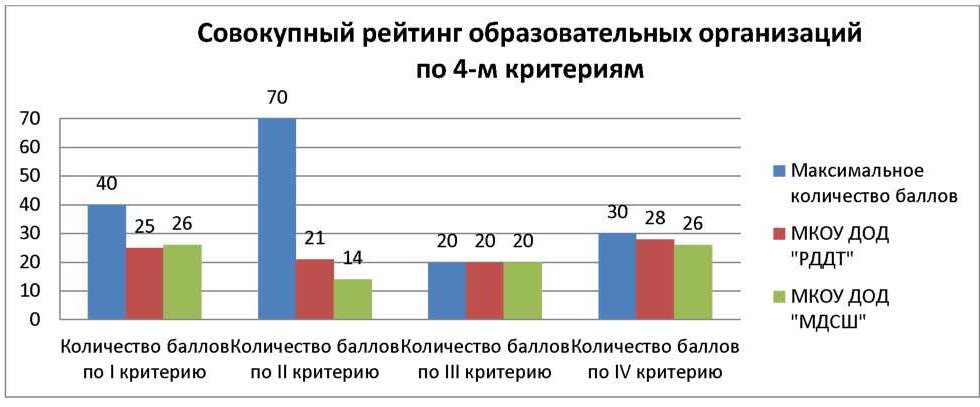 Начата работа по формированию Общественного совета при Управлении образования, который, в том числе, будет рассматривать результаты НОКО и давать рекомендации по повышению качества работы в отношении МОО ММР.В 2015 году проведена аттестация 4 лиц, претендующих на замещение вакантной должности руководителей, было размещено 7 информационных сообщений о проведении конкурсов на замещение вакантных должностей руководителей МКОУ МОССШ, МКОУ ДСШ, МКДОУ «Детский сад «Тополёк», проведены 3 конкурса на замещение вакантной должности директора МКОУ МОССШ.Управление образования, как главный распорядитель бюджетных средств, организует ведомственный финансовый контроль в сфере образования.Таблица 6В 2015 году проведена 101 тематическая проверка по различным направлениям деятельности МОО ММР. По результатам проверок подготовлены справки, приказы, на их основании в МОО ММР принимались меры по устранению выявленных нарушений (при наличии).Консолидированным бюджетом Мильковского муниципального района в сфере образования в 2015 году определены расходы в сумме 612 205 226,42 рублей. В сравнении с 2014 годом, расходы на образование увеличились на 3%.Исполнение консолидированного бюджета Мильковского муниципального района в сфере образования составило 99,9% от утверждённых бюджетных ассигнований на 2015 год.В 2015 году МОО ММР приняли участие в реализации мероприятий 3 государственных программ:«Развитие образования в Камчатском крае на 2014-2020 годы», утверждена постановлением Правительства Камчатского края от 29.11.2013          № 532-П;«Профилактика правонарушений, терроризма, экстремизма, наркомании и алкоголизма в Камчатском крае на 2014–2018 годы», утверждена постановлением Правительства Камчатского края от 29.11.2013 № 522-П;«Физическая культура, спорт, молодёжная политика, отдых и оздоровление детей в Камчатском крае на 2014–2018 годы», утверждена постановлением Правительства Камчатского края от 29.11.2013 № 552-П.Согласно Распоряжению Правительства Камчатского края от 11.03.2015        № 126–РП с изменениями от 09.06.2015 № 300–РП, был разработан и утверждён план мероприятий по подготовке МОО ММР к новому 2015–2016 учебному году (Постановление администрации Мильковского муниципального района от 18.03.2015 № 90 «О проверке готовности и приёмке муниципальных образовательных организаций Мильковского муниципального района к 2015-2016 учебному году» с изменениями от 29.07.2015 № 225).Всего на подготовку МОО ММР к новому 2015–2016 учебному году было выделено и освоено:Таблица 7В рамках подготовки к новому 2015–2016 учебному году и в ходе реализации муниципальной программы «Развитие образования Мильковского муниципального района на 2014-2020 годы», были выполнены следующие мероприятия:Таблица 8Муниципальными образовательными организациями дополнительного образования были выполнены следующие работы:- ремонт крыльца, ступеней, установка пандуса в МКУДО Мильковская ДЮСШ (здание кинотеатра «Восход»);- установка межкомнатных дверей на объектах МКУДО Мильковская ДЮСШ;- замена оконных блоков в здании спортивного зала ДСУ и в здании кинотеатра «Восход» МКУДО Мильковская ДЮСШ;- укладка линолеума в учебных кабинетах объединений и коридорах МКУДО РДДТ.Финансирование на подготовку к новому 2015-2016 учебному году, в сравнении с 2013-2014 учебным годом, уменьшилось на 57,3%.Таблица 9В рамках реализации мероприятий подпрограммы «Комплексная безопасность государственных и муниципальных учреждений социальной сферы в Камчатском крае» ГП «Профилактика правонарушений, терроризма, экстремизма, наркомании и алкоголизма в Камчатском крае на 2014–2018 годы» выполнены работы по установке и обслуживанию систем внутренней и внешней охраны (систем видеонаблюдения). На эти цели выделено и освоено 1 137 807,0 рублей.В рамках реализации мероприятия подпрограммы «Организация отдыха и оздоровления детей и молодёжи в Камчатском крае» ГП «Физическая культура, спорт, молодёжная политика, отдых и оздоровление детей в Камчатском крае на 2014–2018 годы» на обеспечение бесплатным питанием в оздоровительных лагерях с дневным пребыванием детей выделено и освоено 4 969 055,0 рублей.В муниципальной программе «Развитие образования Мильковского муниципального района на 2014–2020 годы» предусмотрены средства на оплату труда работников лагерей, проведение культурно массовых мероприятий, страхование детей, приобретение спортивного инвентаря, игр и др. Общий объём бюджетных ассигнований, предусмотренных на эти цели составил 2 619 915,86 рублей.В рамках реализации ГП «Физическая культура, спорт, молодёжная политика, отдых и оздоровление детей в Камчатском крае на 2014–2018 годы» на курсы повышения квалификации был направлен 1 тренер – преподаватель МКУДО Мильковская ДЮСШ, который обучился за пределами Камчатского края, на эти цели из программы выделено 119 000,0 рублей и освоено 105 920,0 рублей.В рамках реализации муниципальной программы Мильковского муниципального района «Энергоэффективность, развитие энергетики и коммунального хозяйства, обеспечение жителей населённых пунктов Мильковского муниципального района коммунальными услугами и услугами по благоустройству на 2014-2018 годы» были выполнены работы по ремонту дорожного покрытия территорий МКДОУ «Детский сад «Сказка» и МКОУ ШСШ (асфальтирование территорий МОО ММР). На эти цели выделено и освоено 2 493 555,0 рублей.В целях обеспечения бесперебойной работы и подготовки МОО ММР к началу нового 2015–2016 учебного года и осенне–зимнему периоду 2015–2016 годов приказом Управления образования от 19.02.2015 № 29–О был утверждён план работы хозяйственно-эксплуатационной группы Управления образования, переименованной приказом Управления образования от 05.08.2015 № 128–О в ремонтный цех.В соответствии с утверждённым планом в МОО ММР были выполнены следующие работы:Таблица 10Внепланово были выполнены:- Текущий ремонт системы отопления в группах МКДОУ «Детский сад «Светлячок»;- Частичная замена радиаторов в МКОУ МСШ № 1;- Ремонт системы канализации, монтаж и подключение электрических плит в здании дошкольного уровня МКОУ АСШ;- Установка уличного освещения в начальной школе, здании круглосуточного пребывания, здании котельной МКОУ ДСШ.По итогам работы межведомственной комиссии по проверке готовности и приёмке МОО ММР к 2015-2016 учебному году все МОО ММР были приняты комиссией. С замечаниями Пожнадзора была принята одна организация МКУДО Мильковская ДЮСШ (замечания были устранены до начала учебного года).В целях обеспечения нужд МОО ММР в 2015 году было заключено 63 муниципальных контракта на поставку товаров, выполнение работ, оказание услуг. Из них конкурентными способами определения поставщиков (подрядчиков, исполнителей) было заключено 23 муниципальных контракта.В рамках подготовки МОО ММР к началу нового 2015–2016 учебного года были заключены следующие муниципальные контракты:Таблица 11В 2015 году в ходе конкурентных способов определения поставщиков были заключены муниципальные контракты на поставку продуктов для школьного питания. Основными поставщиками являлись: ИП Варданян Г.А., ИП Кричковский П.Я., ООО «Агротек – Торговый Дом».Основными Поставщиками учебного, учебно-наглядного оборудования для МОО ММР являлись: ИП Кожан С.П., ООО «Развитие плюс», ООО «Природоведение и школа».Проблем исполнения муниципальных контрактов на поставку продуктов питания, учебного, учебно-наглядного оборудования с данными поставщиками не имелось.Анализ исполнения законодательства в сфере закупок товаров, работ, услуг для обеспечения государственных и муниципальных нужд МОО ММР в 2015 году показывает, что есть проблемы в работе в автоматизированной информационной системе «ГОСЗАКАЗ» Камчатского края (АИС ГОСЗАКАЗ).Задачей руководителей в сфере закупок товаров, работ, услуг для обеспечения государственных и муниципальных нужд в МОО ММР в 2016 году являются:- обучение специалистов на курсах повышения квалификации в рамках 44-ФЗ;- своевременность формирования размещения на ООС и внесения изменений в планы – графики закупок;- обеспечение законности закупок в соответствии с п. 5 ст. 93 ФЗ-44 (осуществление закупок у единственного поставщика);- соблюдение п.1. ст. 30 ФЗ-44 (осуществление закупок у СМП и СОНО, в соответствии с проведённым анализом закупок по данной статье в 2015 году не обеспечили соблюдение данного требования ФЗ - 6 МОО ММР);- формирование отчётов о закупках МОО ММР на АИС ГОСЗАКАЗ.По данному направлению особо хочется отметить специалистов МКОУ МСШ № 1 и МКОУ МСШ № 2, которые свободно и постоянно работают в данной системе, размещают планы-графики закупок, вносят в них изменения, планируют и проводят закупки конкурентными способами, а также самостоятельно размещают формы и отчёты.В соответствии с Планом мероприятий («дорожная карта») «Изменения в сфере образования Мильковского муниципального района», утверждённым постановлением администрации Мильковского муниципального района от 11.12.2013 № 91, с изменениями от 19.10.2015 № 291, утверждены целевые показатели размера средней заработной платы отдельных категорий работников МОО ММР:Таблица 122. Создание условий для обеспечения доступного и качественного дошкольного образования в Мильковском муниципальном районеПо состоянию на 1 января 2016 года на территории Мильковского муниципального района проживает 711 детей в возрасте от 0 до 7 лет.Таблица 13В Мильковском муниципальном районе в 2015 году действовало 5 муниципальных дошкольных образовательных организаций.Таблица 14В п. Атласово действовала 1 муниципальная общеобразовательная организация с дошкольным уровнем образования.Таблица 15Все МДОО функционируют в режиме 5-ти дневной рабочей недели, 12-часового рабочего дня, ежедневный график работы с 07.30 до 19.30, выходные дни – суббота, воскресенье.Режим работы групп, их наполняемость, длительность пребывания в них воспитанников, а также учебные нагрузки не превышают нормы предельно допустимых нагрузок, определённых на основе требований СанПиН.В каждом из 5 МДОО имеется медицинский кабинет, оснащённый необходимым оборудованием, имеются лицензии на осуществление медицинской деятельности:Таблица 16В МДОО организовано 4х разовое питание, согласно 10-дневному меню и технологическим картам. Контроль за качеством питания осуществляется медсёстрами. Ежемесячно контролируется выполнение натуральных норм, осуществляется витаминизация третьего блюда.Одним из важных показателей доступности дошкольного образования является уровень родительской оплаты за присмотр и уход за детьми, посещающими детские сады.Постановлением Правительства Камчатского края от 08.10.2015 № 356-РП установлен максимальный размер платы, взимаемой с родителей (законных представителей) за присмотр и уход за детьми в государственных и муниципальных образовательных организациях в Камчатском крае, реализующих образовательную программу дошкольного образования на 2015 и 2016 годы.Таблица 17Фактический размер платы, взимаемой с родителей (законных представителей) за присмотр и уход за детьми в Мильковском муниципальном районе в 2015 году (согласно постановления администрации Мильковского муниципального района от 30.12.2014 № 454) составил:Таблица 18Приём детей в МДОО села Мильково осуществлялся по решению Комиссии по распределению мест в муниципальные дошкольные образовательные организации Мильковского муниципального района, реализующие основную общеобразовательную программу дошкольного образования, созданной на основании приказа Управления образования администрации Мильковского муниципального района от 16.04.2014 № 57-О.С 2012 года все поступающие и поступившие ранее заявления регистрируются в государственной информационной системе «Е-услуги. Образование» (далее – ГИС «Е-услуги. Образование»).На 01.01.2016 в электронной очереди в ГИС «Е-услуги. Образование» зарегистрировано 667 детей в возрасте от 0 до 7 лет, из них 218 детей за 2015 год.На 01.02.2016 в очереди на получение места в МДОО села Мильково зарегистрировано 77 детей, из них:- от 0 до 1,6 лет – 60 детей;- от 1,6 до 3 лет – 15 детей (по заявлению родителей (законных представителей) желаемая дата зачисления детей – 12.02.2016, 25.02.2016, 01.03.2016, 02.04.2016, 15.08.2016 – 5 детей, 01.09.2016 - 10 детей);- от 3 до 7 лет – 2 ребёнка (по заявлению родителей (законных представителей) желаемая дата зачисления 01.09.2016).Все дети в возрасте от 1,6 до 7 лет, желающие посещать детские сады, обеспечены местами, т.е. актуальный спрос в детские сады отсутствует.Количество свободных мест в МДОО с. Мильково на 01.02.2016 представлено в таблице:Таблица 19Комплектование групп детьми в возрасте от 1,6 до 7 лет проводится к 1 сентября текущего года.В МКДОУ «Детский сад «Ручеёк», МКДОУ «Детский сад «Сказка», МКДОУ «Детский сад «Росинка», МКОУ АСШ функционируют разновозрастные группы.Таблица 20На 1 сентября 2015 года списочный состав детей в МДОО увеличился на 5 человек по сравнению с 2014 годом, в том числе:- в МКДОУ «Детский сад «Светлячок» и МКОУ АСШ увеличение списочного состава на 18 детей;- в МКДОУ «Детский сад «Тополёк» и МКДОУ «Детский сад «Росинка» уменьшение списочного состава на 13 детей.В рамках реализации Федеральных государственных образовательных стандартов в детских садах активно ведётся работа по обновлению содержания дошкольного образования. Все педагогические коллективы осуществляли воспитательно-образовательный процесс по основной общеобразовательной программе дошкольного образования «От рождения до школы», а также применяли парциальные программы по музыкальному воспитанию, ОБЖ, экологическому воспитанию, рекомендованные Министерством образования и науки Российской Федерации.Таблица 21Осуществлялась диагностика освоения программы в МДОО (сентябрь-октябрь, апрель-май). В результате диагностики определялся уровень овладения знаниями и умениями, необходимыми детям для овладения содержанием каждой образовательной области основной общеобразовательной программы дошкольного образования «От рождения до школы». В основном усвоение программного материала детьми по всем образовательным областям в МДОО - выше среднего уровня.Таблица 22В 2015 году в основном дети справились с требованиями Программы на 91,5%, что, по сравнению с прошлым годом, ниже на 1%.В конце учебного года педагогами–психологами проведена диагностика выпускников по сформированности психических процессов:Таблица 23По данным результатам можно увидеть, что у большинства выпускников сформированы психические процессы на среднем (58,2%) и высоком (33%) уровне, что говорит о готовности детей к школьному обучению.В течение учебного года шла реализация выполнения совместного плана работы по преемственности детский сад-школа. Проводились открытые занятия в МДОО и МОО села Мильково, взаимное посещение занятий воспитателями и учителями начальных классов. Основным условием показателей работы педагогов МДОО является отслеживание результатов адаптации и успеваемости выпускников в школе.Анализ адаптации 1х классов в школе показал следующие результаты (выпускники 2014 -2015 учебного года):Таблица 24В 2015 году в школу поступило 78 воспитанников МДОО. Успешно прошли адаптацию в школе 39 воспитанников (50%), тяжёлая адаптация наблюдалась у 17 воспитанников (22%).Приоритетными направлениями деятельности МДОО в 2016 году являются:1. Максимальное удовлетворение потребности населения Мильковского района в устройстве детей в МДОО.2. Совершенствование деятельности и обеспечение качества предшкольной подготовки детей в соответствии с ФГОС ДО.3. Внедрение здоровьесберегающих технологий как компонента процесса воспитания и обучения.4. Распространение опыта успешной педагогической деятельности.3. Создание условий для обеспечения доступного и качественного общего образования в Мильковском муниципальном районеВ Мильковском муниципальном районе в 2015 году функционировало 7 муниципальных общеобразовательных организаций, из них:МКОУ ШСШ, МКОУ МСШ № 1, МКОУ МСШ № 2, МКОУ ДСШ, МКОУ ЛСШ обеспечивают обучение на трёх уровнях образования (начального общего, основного общего, среднего общего образования);МКОУ МОССШ - обучение на двух уровнях образования (основного общего и среднего общего образования);МКОУ АСШ - обучение на уровне дошкольного, начального общего, основного общего, среднего общего образования.Все МОО ММР имеют бессрочные лицензии на право осуществления образовательной деятельности:Таблица 25Все МОО в соответствии с приказами Министерства образования и науки Камчатского края от 23.03.2015 № 416, от 23.03.2015 № 417, от 23.03.2015 № 418, от 23.05.2015 № 419, от 23.03.2015 № 420, от 23.03.2015 № 421, от 25.03.2015        № 441 в апреле 2015 года прошли аккредитационную экспертизу и получили свидетельства о государственной аккредитации (на 12 лет).Таблица 26Экспертиза соответствия содержания и качества подготовки учащихся федеральным государственным образовательным стандартам по заявленным для государственной аккредитации основным общеобразовательным программам начального общего, основного общего, среднего общего образования в отношении соответствующих уровней общего образования была проведена на основании заявлений руководителей подведомственных МОО ММР и представленных документов.В рамках аккредитационной экспертизы были проведены контрольные срезы по русскому языку и по математике в рубежных 4х, 9х, 11(12)х классах.В 2015 году в школах района обучается 1 113 учащихся в 88 классах. Сеть и контингент на 01.09.2015 представлены в таблице:Таблица 27Численный состав учащихся по состоянию на 01.09.2015 (в сравнении с 01.09.2014) увеличился на 9 обучающихся:Таблица 28ФГОС начального общего образования реализуется в 1–4 классах во всех МОО ММР (кроме МКОУ МОССШ). С 1 сентября 2015 года по ФГОС НОО обучаются 442 ребёнка.ФГОС основного общего образования реализуется с 01.09.2015 в 5 классах в МКОУ ШСШ, МКОУ МСШ № 1, МКОУ МСШ № 2, МКОУ ДСШ, МКОУ АСШ, МКОУ ЛСШ. С 1 сентября 2015 года по ФГОС ООО обучаются 120 детей.Всего по ФГОС в Мильковском муниципальном районе обучается 562 ребёнка.Таблица 29В рамках реализации ФГОС НОО начальные классы укомплектованы учебно-лабораторным оборудованием, техническими средствами обучения (компьютеры, многофункциональное устройства, принтеры, сканеры, проекторы, интерактивные доски). Все педагогические работники обеспечены компьютерами с доступом к информационно-телекоммуникационной сети «Интернет» со своего рабочего места.Для успешной реализации ФГОС НОО и с целью оказания методической и информационной помощи, развития профессионального мастерства педагогов, распространения передового педагогического опыта в течение пяти лет были проведены теоретические и практические семинары, на которых рассматривались различные вопросы по освоению и изучению содержания и способов реализации ФГОС НОО.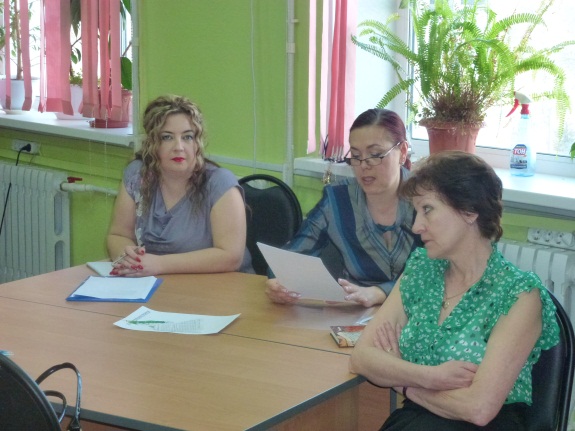 В апреле 2015 года на базе МКОУ МСШ № 1 проведён районный семинар-практикум для учителей начальных классов по теме: «Реализация ФГОС в начальной школе. Работа в группах».В ноябре 2015 года на базе МКОУ МСШ № 1 проведён семинар по теме: «Новые подходы к современному уроку. Групповая работа. Система оценки планируемых результатов освоения ООП НОО».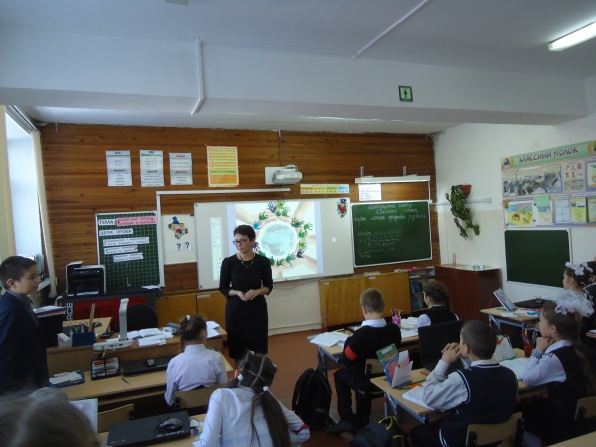 В декабре 2015 года на базе МКОУ АСШ проведён семинар по теме: «Место исследовательской деятельности в процессе обучения и воспитания учащихся на уровне начального общего образования».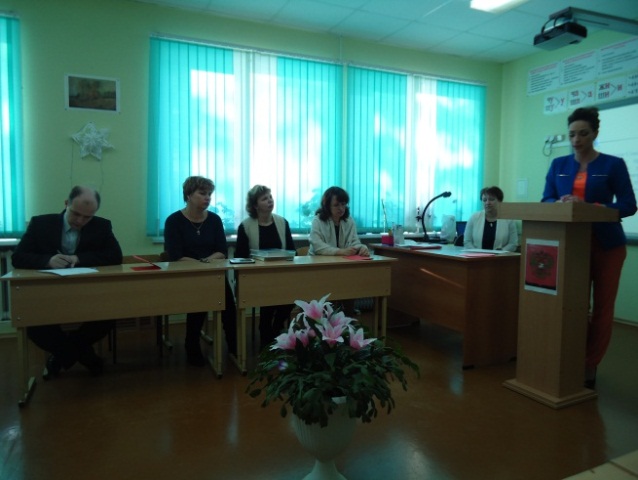 Для получения объективной информации об уровне готовности первоклассников к школьному обучению была проведена входная диагностическая работа для первоклассников. Из 113 учащихся первых классов диагностическими работами по обучению грамоте и математике было охвачено 111 детей. Анализ данной работы показал следующее: итоговый балл по Мильковскому муниципальному району составил 17,3, что соответствует уровню выполнения работы ниже среднего. Высокий, средний и ниже среднего уровни выполнения работы у 80 детей (72%), низкий уровень выполнения у 31 ребёнка (28%).С целью определения уровня качества обучения учащихся в начальной школе проведена входная комплексная работа в 4х классах. Анализ входной комплексной работы показал следующее. Из 130 учащихся четвёртых классов комплексной работой было охвачено 112 детей, из которых 93% достигли как базового, так и повышенного уровня обучения, качество знаний по району составило 78%.Анализ мониторинга по обеспеченности МОО ММР учебниками и рабочими тетрадями показал следующее:- оснащённость учебниками составила 110%,- рабочими тетрадями – 100%.Обеспеченность библиотечного фонда учебниками по сведениям МОО ММР по состоянию на 01.12.2015 представлена в таблице:Таблица 30Обеспеченность библиотечного фонда рабочими тетрадями по сведениям МОО ММР по состоянию на 01.12.2015 представлена в таблице:Таблица 31Учащиеся 8х и 10х классов в 2015 году наряду с другими учениками Камчатского края писали диагностические работы по русскому языку и по математике в рамках проведения мониторингового обследования качества знаний по обязательным предметам в соответствии приказами Министерства образования и науки Камчатского края.На основании приказа Министерства образования и науки Российской Федерации от 18.11.2013 № 1252 «Об утверждении Порядка проведения всероссийской олимпиады школьников», приказа Министерства образования и науки Камчатского края от 18.09.2015 № 1545 «О проведении всероссийской олимпиады школьников в Камчатском крае в 2015-2016 учебном году», приказа Управления образования администрации Мильковского муниципального района от 22.09.2015 № 151-О «О проведении всероссийской олимпиады школьников в Мильковском муниципальном районе в 2015-2016 учебном году» были проведены школьный и муниципальные этапы всероссийской олимпиады школьников (далее – Олимпиада), учащиеся Мильковского муниципального района приняли участие в региональном этапе Олимпиады.Цель проведения Олимпиады – выявление и развитие у учащихся творческих способностей и интереса к научно-исследовательской деятельности.Школьный этап Олимпиады проводился для учащихся 5-11 классов по 13 общеобразовательным предметам.Таблица 32Задания для школьного этапа Олимпиад составляла муниципальная предметно-методическая комиссия, в которую входили учителя-предметники села Мильково.Всего в школьном этапе Олимпиады принял участие 991 учащийся, что на 22 человека меньше, чем в прошлом учебном году, из них 419 мальчиков и 572 девочки. 101 из них стали победителями (на 40 больше, чем в прошлом году), а 441 - призёрами (на 18 больше, чем в прошлом году).Впервые в этом учебном году были проведены олимпиады по технологии (приняли участие 38 девочек) и ОБЖ (приняли участие 22 учащихся из них 16 мальчиков и 6 девочек).Таблица 33Муниципальный этап олимпиады проходил согласно графику, утверждённому приказом Министерства образования и науки Камчатского края от 18.09.2015            № 1545. Олимпиада проводилась по 13 общеобразовательным предметам для учащихся 7-11 классов. Для учащихся МКОУ ЛСШ муниципальный этап Олимпиады по отдельным предметам проводился в дистанционной форме.Из 289 участников (это на 28 человек больше, чем в прошедшем учебном году), 33 - стали победителями (на 6 больше, чем в прошедшем учебном году), 75 - призёрами (на 9 человек меньше, чем в прошедшем году).Таблица 34Региональный этап проводился в г. Петропавловск-Камчатском по 22 общеобразовательным предметам. 20 учащихся Мильковского муниципального района приняли участие в 6 Олимпиадах по физике, литературе, истории, информатике, обществознанию и математике.3 из них стали призёрами регионального этапа Олимпиад по обществознанию (2 учащихся) и литературе (1 учащаяся).Таблица 35В рамках реализации Всероссийского физкультурно-спортивного комплекса «Готов к труду и обороне» (ГТО) в Мильковском муниципальном районе издано постановление администрации Мильковского муниципального района от 12.10.2015 № 285 «О создании Центра тестирования по выполнению видов испытаний (тестов), нормативов, требований к оценке уровня знаний и умений в области физической культуры и спорта в Мильковском муниципальном районе».Полномочиями Центра тестирования наделено МКУДО Мильковская ДЮСШ. Местами тестирования определены все МОО ММР.В ноябре – декабре 2015 года учителями физической культуры проведена работа с учащимися 9х и 11х классов по регистрации на официальном сайте www.gto.ru.В 2015 году продолжалась работа по совершенствованию процедуры проведения государственной итоговой аттестации выпускников основного общего и среднего общего образования.На территории Мильковского муниципального района было открыто 2 ППЭ:- МКОУ Атласовская средняя школа;- МКОУ Мильковская средняя школа № 1.В качестве организаторов в ППЭ было задействовано 32 человека. Доставку экзаменационных материалов и контроль за соблюдением процедуры и технологии проведения ГИА в пунктах проведения экзаменов осуществляли 3 члена ГЭК. В целях организации общественного наблюдения за ходом проведения ГИА в установленном порядке были аккредитованы 5 человек.В режиме of-line осуществлялось видеонаблюдение за процедурой проведения ГИА в пункте проведения экзаменов в МКОУ АСШ, в режиме on-line - в МКОУ МСШ № 1.Пункты проведения экзаменов на базе МКОУ МСШ № 1 и МКОУ АСШ были оборудованы стационарными металлодетекторами.Впервые в ППЭ была организована печать контрольно-измерительных материалов непосредственно в аудитории в присутствии участников экзамена.По итогам ГИА-2015 нарушений со стороны лиц, привлекаемых к организации и проведению экзаменов в Мильковском муниципальном районе, не выявлено. В период проведения ГИА-2015 апелляции о нарушении порядка проведения ГИА не поступили.В 9 классах к государственной итоговой аттестации были допущены 89 из 96 обучающихся. Не были допущены к аттестации 7 человек (МКОУ МСШ № 2 – 3 человека, МКОУ МОССШ – 4 человека).88 выпускников сдавали экзамены в форме основного государственного экзамена, 1 выпускник с ОВЗ - в форме государственного выпускного экзамена. Для него была оборудована отдельная аудитория.Все выпускники сдавали только обязательные предметы: русский язык и математику. Экзамены по выбору никто из выпускников не сдавал.По результатам 2014-2015 учебного года и государственной итоговой аттестации по образовательным программам основного общего образования аттестаты были вручены – 79 выпускникам (в основные сроки 73 учащимся и в дополнительные сроки 6 учащимся), что составляет 88,76%.Не получили аттестаты об уровне основного общего образования – 10 человек, что составляет 11,23% от числа всех выпускников, допущенных к ГИА-9.По результатам 2014-2015 учебного года и государственной итоговой аттестации 2 выпускникам (1 выпускник МКОУ МСШ № 1, 1 выпускник МКОУ МСШ № 2) были вручены аттестаты об основном общем образовании особого образца.Устройство выпускников 9х классов МОО ММР в 2015 году представлено в таблице.Таблица 36В 2015 году к государственной итоговой аттестации в 11(12)х классах были допущены все 49 выпускников. Не было 11х классов в МКОУ ЛСШ и МКОУ ШСШ. Выпускник с ОВЗ сдавал экзамены вместе со всеми, отдельная аудитория не оборудовалась. Обязательным условием допуска к государственной итоговой аттестации выпускников 11(12)х классов было итоговое сочинение. Все выпускники МОО ММР успешно написали итоговое сочинение, получив «зачёт».Обязательные экзамены на государственной итоговой аттестации – русский язык и математика.В 2015 году экзамен по математике проводился на базовом (01.06.2015) и на профильном уровне (04.06.2015). ЕГЭ по математике на профильном уровне сдавали 23 человека, на базовом уровне – 27 человек. 1 выпускник сдавал математику на базовом и профильном уровне.Все выпускники, выбравшие экзамен по математике на базовом уровне, успешно сдали его в основные сроки.22 выпускника из 23, выбравших экзамен по математике на профильном уровне, успешно сдали его в основные сроки. Пересдавал экзамен по математике на профильном уровне 1 человек. Результат - пересдал успешно.Результативность сдачи ЕГЭ по математике в динамике за три года представлена в таблице:Таблица 37Все выпускники успешно сдали экзамен по русскому языку в основные сроки. Для получения аттестата о среднем общем образования необходимо было набрать 24 балла. Самый низкий балл по Мильковскому району – 36.Результативность сдачи ЕГЭ по русскому языку в динамике за три года представлена в таблице:Таблица 38Впервые в 2015 году при проведении ЕГЭ по иностранному языку был включён раздел «Говорение» на добровольной основе.Выпускники 11(12)х классов сдавали ЕГЭ по 8 из 9 общеобразовательных предметов:- обществознание - 32 выпускника (65,3%);- история - 9 выпускников (18,36%);- биология - 10 выпускников (20,4%);- физика – 10 выпускников (20,4%);- химия – 5 выпускников (10,2%);- информатика и ИКТ – 4 выпускника (8,16%);- английский язык - 2 выпускника (4,08%);- литература – 2 выпускника (4,08%);- география – 0 человек (0%).Аттестаты о среднем общем образовании получили 49 человек.По результатам 2014-2015 учебного года и государственной итоговой аттестации 2 выпускникам МКОУ МСШ № 2 были вручены аттестаты о среднем общем образовании особого образца и медали «За особые успехи в учении».Устройство выпускников 11(12)х классов МОО ММР в 2015 году представлено в таблице:Таблица 39Приоритетными направлениями деятельности МОО ММР в 2016 году являются:1. Обеспечение введения федеральных государственных образовательных стандартов дошкольного образования и реализации стандарта начального общего образования в 1-4 классах, основного общего образования в 5-6 классах МОО ММР.2. Контроль за обеспечением качества образования, в том числе повышение качества подготовки учащихся к участию в Олимпиадах.3. Формирование образовательной среды в МОО ММР, обеспечивающей личностное благополучие участников образовательного процесса, создание благоприятного эмоционального климата в МОО ММР в целом.4. Создание условий для развития системы дополнительного образования детей в Мильковском муниципальном районеВ Мильковском муниципальном районе организована работа по сохранению сети организаций дополнительного образования, созданы условия для развития системы дополнительного образования и увеличения количества обучающихся, охваченных дополнительным образованием.В апреле и октябре 2015 года проводился мониторинг занятости обучающихся МОО ММР. Сводные сравнительные данные представлены в таблице:Таблица 40* В МКОУ МОССШ учитываются только учащиеся до 18 лет.Ребёнок, обучающийся в МОО ММР, просчитывается один раз, независимо от количества кружков и секций, которые он посещает.На 01.10.2015 из 1 074 учащихся МОО ММР:- 837 (78,0%) учащихся обучаются по программам дополнительного образования в кружках и секциях, созданных на базе МОО ММР, что на 28,0% больше, по сравнению с 01.05.2015;- 262 (24,4%) учащихся МКОУ МСШ № 1, МКОУ МСШ № 2, МКОУ МОССШ, МКОУ ШСШ обучаются в МКУДО РДДТ и 332 (31,0%) МКУДО Мильковская ДЮСШ;- 335 (31,0%) учащихся посещают кружки и секции других организаций дополнительного образования Мильковского муниципального района.Всего по программам дополнительного образования обучается 1034 человека (96,3%), что на 8,7% больше, чем в 2014–2015 учебном году (на 01.05.2015).Продолжают функционировать МКУДО РДДТ и МКУДО Мильковская ДЮСШ.Количественные и качественные изменения сети отделений МКУДО Мильковская ДЮСШ и объединений МКУДО РДДТ на 01.10.2015 (в сравнении с 01.05.2015) представлены в таблице:Таблица 41*В данной таблице учащиеся могут быть учтены несколько раз, в зависимости от количества кружков и секций, которые они посещают.МКУДО Мильковская ДЮСШ функционирует в режиме 6-ти дневной рабочей недели.На праве оперативного управления в соответствии с правоустанавливающими документами на балансе организации числятся:- спортивный зал ДСУ (ул. Томская д.1);- здание кинотеатра «Восход» (ул. Ленинская д.28);- стадион «Восход» (ул. Советская д.55);- здание оздоровительного лагеря (Пущинские ключи).Образовательная деятельность согласно уставу МКУДО Мильковская ДЮСШ осуществляется по адресам:- спортивный зал ДСУ (ул. Томская д.1);- здание кинотеатра «Восход» (ул. Ленинская д.28);- стадион «Восход» (ул. Советская д.55).Минимальная и максимальная наполняемость групп по направлениям подготовки представлена в таблице:Таблица 42Дополнительные общеобразовательные общеразвивающие программы и дополнительные общеобразовательные предпрофессиональные программы по отделениям рассчитаны на (количество лет):- Лёгкая атлетика – 7 лет;- Дзюдо – 7 лет;- Спортивный туризм – 7 лет;- Волейбол - 7 лет;- Хоккей – 8 лет;- Баскетбол – 8 лет.Продолжительность занятий в спортивно-оздоровительных группах и группах начальной подготовки составляет 1 час 30 минут, в учебно-тренировочных группах – 3 часа.Сравнительный анализ количества групп, функционирующих в МКУДО Мильковская ДЮСШ, и их наполняемости представлены в таблице:Таблица 43В отчётном 2015 году в МКУДО Мильковская ДЮСШ контрольно-переводные нормативы выполняли 212 учащихся (18 групп).Высокий уровень подготовки показали 73,6% учащихся, средний уровень подготовки - 26,4%.Из них по отделениям:Таблица 44На 31.12.2015 выполнили и подтвердили разряды 39 человек.Продолжительность занятий в МКУДО РДДТ зависит от возраста обучающихся: в младшей группе дошкольного возраста (3–4 года) 1 занятие длится 20 минут, в старшей группе дошкольного возраста (5–6 лет) – 30 минут, в группах школьного возраста - 45 минут.Кратность занятий в неделю зависит от необходимого количества часов в год по образовательной программе.В МКУДО РДДТ реализуются дополнительные образовательные программы по 6 направлениям: декоративно-прикладное, художественно-эстетическое, социально-педагогическое, туристско-краеведческое, эколого-биологическое, физкультурно-спортивное.Списочный состав кружков на 01.10.2015 составляет 1 599 человек, что на 32% больше, чем на 01.05.2015, за счёт появления новых объединений («Мастерская чудес», «Живой уголок», «Пихлач»). Перестали функционировать объединения фотостудия «Репортёр», «Школа природы», «Экономишка», «Радуга», «Буратино».Таблица 45Аттестация учащихся проводилась согласно «Положению об аттестации учащихся» в 22 объединениях в период с 22 апреля по 22 мая 2015 года. Формы проведения итоговой (промежуточной) аттестации были разнообразны: контрольные тесты, экзамены, проверочные работы, фронтальный опрос, отчётный концерт, чемпионат и другие.В аттестации приняли участие 747 учащихся, из них:- 53 - окончили курс обучения;- 694 - переведены на следующий этап обучения.Был составлен график проведения аттестации, определены члены аттестационной комиссии. На основании протоколов была составлена сводная таблица аттестации учащихся, выявлен средний уровень успеваемости в каждом объединении, методическом отделе и в МКУДО РДДТ:Декоративно-прикладное направление – 92%;Художественно-эстетическое направление – 98%;Социально-педагогическое направление – 85%;Туристско-краеведческое направление – 85,5%;Эколого-биологическое направление – 93%;Физкультурно-спортивное направление – 78,8%;Средний результат по МКУДО РДДТ - 91,7%.МКУДО РДДТ тесно сотрудничает с КГАУ СЗ «Камчатский социально-реабилитационный центр для несовершеннолетних» по созданию условий для развития детей с ограниченными возможностями здоровья. Воспитанники Центра посещают занятия по вязанию и краеведению, принимают активное участие в конкурсах и мероприятиях, проводимых МКУДО РДДТ. Педагогами дополнительного образования составляются индивидуальные планы работы и программы для обучающихся с ОВЗ.МКУДО РДДТ и МКУДО Мильковская ДЮСШ тесно сотрудничают с родителями (законными представителями), проводят консультативную и индивидуальную работу.В МКУДО РДДТ работа с родителями фиксируется в журнале «Учёт работы с родителями» и сводных ведомостях по итогам года. Разнообразие форм и количество мероприятий зависит от планов на учебный год, направленности объединения и возраста учащихся.За 2015 год в объединениях проведены:- 6 организационных собраний с родителями (законными представителями);- 5 тематических родительских собраний;- 11 совместных мероприятий с детьми и родителями;- родители приняли участие в 2 выездных краевых мероприятиях;- педагоги МКУДО РДДТ приняли участие в 8 школьных и классных родительских собраниях.В 5 из 7 муниципальных общеобразовательных организаций имеются лицензии на реализацию программ дополнительного образования.По сравнению с 01.05.2015 увеличилось количество кружков (на 22%) и секций (на 9%) в МОО ММР.Таблица 4640 (3,7%) учащихся МОО ММР не охвачены дополнительным образованием, что на 8,6% меньше, чем на 01.05.2015.Из 96 учащихся, состоящих на различных видах учёта, детей с ОВЗ, 13 человек не охвачены дополнительным образованием.Таблица 47Приоритетными направлениями деятельности МОО ММР в 2016 году являются:1. Максимальное удовлетворение потребности населения Мильковского района в предоставлении качественных услуг дополнительного образования.2. Увеличение количества кружков и секций в МОО ММР.3. Увеличение количества обучающихся, охваченных дополнительным образованием.5. Обеспечение в Мильковском муниципальном районе государственных гарантий на получение качественного и доступного образования детьми с ограниченными возможностями здоровьяС сентября 2014 года начата работа по формированию единой районной базы по учёту детей, подлежащих обучению в МОО ММР (Постановление АММР «Об утверждении Положения об организации учёта детей, подлежащих обучению в образовательных организациях Мильковского муниципального района по образовательным программам дошкольного образования, начального общего, основного общего и среднего общего образования» от 06.02.2014 № 13 с изменениями и дополнениями).Организация учёта детей проводится в соответствии с установленными требованиями Положения. По состоянию на 01.01.2016 в Мильковском муниципальном районе проживает 1 675 детей в возрасте от 0 до 18 лет.С апреля 2015 года в базу внесены сведения о социальном статусе каждого обучающегося МОО ММР, что позволило иметь достоверные сведения не только о численности социальных категорий семей, но и значительно расширило информационное поле Социального паспорта МОО ММР.Таблица 48Реализация права на образование лиц с ограниченными возможностями здоровья и инвалидов традиционно является одним из значимых аспектов государственной политики в сфере образования.В МОО ММР в 2015–2016 учебном году обучается 45 детей с ОВЗ.Таблица 49В 2015–2016 учебном году в МОО ММР обучается и воспитывается 20 детей-инвалидов, 13 детей-инвалидов (из них 6 дошкольников) не обучаются в МОО ММР, 4 детей-инвалидов обучаются за пределами ММР.Таблица 50Дети с инвалидностью имеют различные заболевания:Таблица 51В 2015 году с целью определения программы дальнейшего обучения для детей, не усваивающих общеобразовательную программу, специалистами ЦПМПК (КГБОУ «Камчатский центр психолого-педагогической реабилитации и коррекции») обследованы 4 ребёнка с ОВЗ. Всем детям рекомендовано обучение по программам специальных (коррекционных) образовательных учреждений VII - VIII видов.Для обеспечения полноценного психолого-педагогического сопровождения детей с ОВЗ в штате некоторых МОО ММР имеются необходимые специалисты.Таблица 52В МКОУ МСШ № 1, МКОУ МСШ № 2, МКОУ МОССШ разработаны локальные акты для работы с детьми-инвалидами и детьми с ОВЗ. Обучение таких детей организовано в соответствии с нормативными документами. В указанных МОО ММР функционируют психолого-педагогические консилиумы, созданные с целью объединения усилий учителей-предметников, педагогов-психологов, учителей-логопедов и других субъектов процесса воспитания и обучения в решении проблем обучения и развития нуждающихся детей и подростков.В рамках осуществления контроля за социально-педагогической работой по профилактике асоциальных проявлений среди несовершеннолетних учащихся в 2015 году проведено анкетирование среди учащихся 7 и 8 классов для выявления их мнения по проблеме жестокого обращения в семьях и изучения эффективности проводимой в МОО ММР профилактической работы. В анкетировании участвовало 157 человек. Сводный анализ анкет позволяет сделать следующие выводы:1. Обучающиеся МОО ММР не исключают возможность стать жертвой какого-либо насилия в отношении них (20% - 32 человека).2. Жестокое отношение к детям имеет место в семьях опрошенных учащихся (8% - 13 человек). Участники опроса отмечают по отношению к себе со стороны взрослых физическое (7% - 11 человек), моральное и психологическое (7% - 11 человек) виды насилия.3. Основными факторами риска жестокого обращения и насилия в семье учащиеся считают: злоупотребление родителями алкоголя, наркотиков (72% – 113 человек) и плохие отношения между родителями и другими родственниками (48% - 75 человек).4. Отмечается достаточная осведомлённость учащихся об адресах помощи в случае насилия: полиция (78% - 123 человека), служба и телефон доверия (74% - 116 человек).5. Большинство опрошенных (81% - 127 человек) отмечают наличие в МОО ММР уголков безопасности, в которых указана необходимая информация о работе соответствующих служб и ведомств.6. О недостатке профилактической работы, проводимой в МОО ММР по вопросу предотвращения жестокого обращения и насилия в семьях, свидетельствует низкий процент выбранных детьми вариантов ответов: правовая просвещённость (20% - 31 человек); индивидуальные профилактические беседы, выявляющие причины отклонений в поведении (37% - 58 человек).Доля детей-инвалидов, проживающих на территории Мильковского муниципального района, составляет 1,7% от общего количества детей до 18 лет. Объекты образования Мильковского района, равно как и учебно-методическая база, требуют дооборудования с учётом особых потребностей детей с ОВЗ и инвалидностью. Поэтому совместные усилия специалистов, в рамках межведомственного взаимодействия, направлены на повышение доступности образования для детей с ОВЗ, инвалидностью и максимальной адаптации их в социуме.В 2016 году планируется:1. Продолжить работу по интеграции детей с ОВЗ в образовательную среду.2. Продолжить информационно-просветительскую, разъяснительную работу по вопросам, связанным с обучением и воспитанием детей с ОВЗ.3. Продолжить работу по привлечению педагогических кадров к повышению квалификации в вопросах обучения и воспитания детей с ОВЗ.6. Реализация муниципальной политики в сфере воспитания детей и подростковВ 2015 году на учёте в отделе ПДН Мильковского МО МВД России состояло 26 несовершеннолетних (МОО ММР и учреждение профессионального образования), что на 27% меньше, чем в 2014 году (в 2009 - 28, в 2010 – 35, в 2011 - 37, в 2012 – 53, в 2013 – 43, в 2014 – 36).На учёте в КДНиЗП состояло 13 семей, находящихся в социально опасном положении, в которых проживает 35 несовершеннолетних. По сравнению с 2014 годом, количество семей, находящихся в социально опасном положении уменьшилось на 28% (в 2009 – 23, в 2010 – 26, в 2011 – 28, в 2012 – 34, в 2013 – 23, в 2014 - 18), количество детей, проживающих в данных семьях, уменьшилось на 10% (в 2009 – 39, в 2010 – 52, в 2011 – 62, в 2012 – 71, в 2013 – 53, в 2014 - 39).На внутришкольном учёте состояло 34 человека.На основании Межведомственного комплексного плана мероприятий Мильковского муниципального района по профилактике безнадзорности, беспризорности, наркомании, токсикомании, алкоголизма, правонарушений и суицидов несовершеннолетних, профилактике детского травматизма, защите прав несовершеннолетних на 2014-2015 годы, утверждённого постановлением администрации Мильковского муниципального района от 03.02.2014 № 10, проводилась совместная работа с органами профилактики и надзора:- рейды, семинары, круглые столы по раннему выявлению семейного неблагополучия, фактов жестокого обращения с детьми и совершения насильственных преступлений в отношении несовершеннолетних;- ведётся учёт семей, находящихся в социально-опасном-положении и проживающих в них несовершеннолетних, несовершеннолетних, совершивших правонарушения;- проводились родительские собрания, классные часы с привлечением специалистов и сотрудников субъектов профилактики по вопросам соблюдения законодательства, об ответственности за воспитание и исполнение родительских обязанностей, отдыха, оздоровления и трудоустройства детей.На основании «Разнарядки на путёвки в ВДЦ «Океан» и ВДЦ «Орлёнок» на 2015 год» организована работа по отправке лучших учащихся Мильковского муниципального района в ВДЦ. С мая 2015 года у учащихся Мильковского района появилась возможность отдохнуть в МДЦ «Артек».Всего за 2015 год в ВДЦ «Океан» отдохнуло 19 учащихся, в ВДЦ «Орлёнок» - 1 подросток, в МДЦ «Артек» - 7 человек.В 2015 году проведено 35 районных мероприятий для обучающихся МОО ММР, в которых приняло участие более 2 200 обучающихся и педагогов. Проведено более 800 школьных мероприятий. Это акции, агитбригады, игры, концерты, конкурсы, соревнования, посвящённые праздничным и знаменательным датам.Продолжается работа Местного детского общественного Движения Мильковского района «ДОМИР» и 7 детских общественных объединений, созданных на базе МОО ММР.Работа детских общественных объединений строилась по акциям:Январь	«Мы – лидеры»Февраль	«Я – гражданин Отечества»Март		«Пою моё Отечество»Апрель	«Никто не забыт ничто не забыто»Май		«Я помню, я горжусь»Июнь		«Поклон земной тебе, село родное»Сентябрь	«На пути к нравственности»Октябрь	«Мы, Земля, с тобой одна семья»Ноябрь	«Дружно, смело, с оптимизмом – за здоровый образ жизни!»Декабрь	«Подарок другу»За 2015 год Движением «ДОМИР» проведено 14 районных мероприятий.Второй год в Мильковском муниципальном районе проводился муниципальный этап Всероссийских спортивных соревнований (игр) школьников» (Президентские состязания) среди учащихся МОО ММР.Муниципальный этап Президентских состязаний был проведён в апреле 2015 года среди учащихся параллели 7х классов (2000-2003 г.р.):- среди классов-команд МКОУ МСШ № 1 и МКОУ МСШ № 2;- среди сборных команд 6-11 классов МКОУ ШСШ, МКОУ АСШ.В каждой команде было по 8 участников (4 юноши, 4 девушки).По итогам муниципального этапа команда МКОУ МСШ № 1 заняла 1 место и направлена на региональный этап Президентских состязаний.Среди сборных команд 1 место заняла команда МКОУ ШСШ.По итогам регионального этапа Президентских состязаний команда МКОУ МСШ № 1 заняла 2 место.В мае 2015 года Местное детское общественное Движение Мильковского района «ДОМИР» отметило своё двенадцатилетие. В рамках этого мероприятия проведено награждение учащихся, имена которых внесены в «Книгу почёта» и «Спортивную летопись».В 2015 году в «Книгу почёта» внесено 19 учащихся, из них 10 получили премию главы Мильковского муниципального района и 1 учащийся премию губернатора Камчатского края:В детскую спортивную летопись Движения «ДОМИР» внесены имена 9 учащихся в номинации «Лучший спортсмен года»:И 4 класса в номинации «Самый спортивный класс года»:9 класс	– МКОУ ШСШ10 класс	– МКОУ МСШ № 17 класс	– МКОУ МСШ № 27 класс	– МКОУ АСШУчащиеся Мильковского муниципального района активно участвуют в краевых, зональных, всероссийских и международных мероприятиях.Достижения учащихся МКОУ МСШ № 1 представлены в таблице.Таблица 53Достижения учащихся МКОУ МСШ № 2 представлены в таблице.Таблица 54Учащиеся МКОУ МОССШ приняли участие в 2 краевых мероприятиях, в которых заняли 1 места.Таблица 55Обучающиеся МКУДО Мильковская ДЮСШ приняли участие в 23 региональных и 8 зональных и всероссийских соревнованиях.Таблица 56В МКУДО РДДТ ведётся база данных достижений учащихся. За 2015 год ребята приняли участие в 14 международных, 30 всероссийских, 13 краевых конкурсах, фестивалях, викторинах, форумах. Активно применяется дистанционная форма участия в различных мероприятиях.Таблица 577. Обеспечение социально-педагогической поддержки детей-сирот и детей, оставшихся без попечения родителей. Реализация полномочий по опеке и попечительству в отношении несовершеннолетних гражданУправление образования администрации Мильковского муниципального района, наделено полномочиями органа опеки и попечительства Камчатского края в отношении несовершеннолетних граждан, проживающих на территории Мильковского муниципального района.Основными задачами органов опеки и попечительства являются:- защита прав и законных интересов граждан, нуждающихся в установлении над ними опеки или попечительства, и граждан, находящихся под опекой или попечительством;- надзор за деятельностью опекунов и попечителей, а также организаций, в которые помещены недееспособные или не полностью дееспособные граждане;- контроль за сохранностью имущества и управлением имуществом граждан, находящихся под опекой или попечительством либо помещённых под надзор в образовательные организации, медицинские организации, организации, оказывающие социальные услуги, или иные организации, в том числе для детей-сирот и детей, оставшихся без попечения родителей;- на органы опеки и попечительства возлагаются также иные задачи в соответствии с федеральными законами и законами субъектов Российской Федерации.В 2015 году выявлено 7 детей, нуждающихся в установлении над ними опеки (попечительства), из них:- 6 детей устроены на воспитание в семьи граждан;- 1 ребёнок помещён в КГАУ СЗ «Камчатский социально-реабилитационный центр для несовершеннолетних».На 01.01.2016 на территории ММР проживают 65 детей-сирот и детей, оставшихся без попечения родителей (далее - ОБПР).Из их числа:- 57 детей–сирот и детей, ОБПР находятся на воспитании в семьях граждан;- 8 детей – в Камчатской школе-интернате для детей-сирот и детей, оставшихся без попечения родителей (филиал в с. Пущино).Кроме того, в семьях граждан воспитываются 12 усыновлённых детей и 4 детей, переданных под опеку по заявлению родителей.Срок передачи ребёнка на воспитание в приёмную семью, либо под опеку (попечительство) не превышает 30 календарных дней со дня регистрации заявления со всеми необходимыми документами.За деятельностью опекунов и попечителей, усыновителей осуществляется надзор. В апреле – мае 2015 года проведён мониторинг благополучия детей в замещающих семьях. Результаты показали, что в семьях опекунов (попечителей), усыновителей (удочерителей) созданы благоприятные и безопасные условия для проживания и воспитания детей. Случаев ненадлежащего исполнения обязанностей в отношении подопечных детей не установлено.Опекунам и попечителям несовершеннолетних граждан оказывается помощь в реализации и защите прав подопечных, в том числе психологическая поддержка. Сопровождение замещающих семей осуществляется на базе КГАУ СЗ «Камчатский социально-реабилитационный центр для несовершеннолетних» по договору о социальном партнёрстве. Это мероприятия с опекунами (попечителями), приёмными родителями, непосредственно с подопечными детьми по урегулированию взаимоотношений в период адаптации подопечного ребёнка в новой семье, сопровождение замещающей семьи в период всего пребывания ребёнка в семье, вовлечение замещающих родителей и подопечных детей в мероприятия, помощь в организации досуговой, трудовой деятельности, летнего отдыха, психологические мероприятия по коррекции поведения и взаимоотношений в замещающей семье.Гражданам, выразившим желание стать опекунами или попечителями, либо принять ребёнка, оставшегося без попечения родителей, на воспитание в семью, предоставляется полная информация о возможных формах устройства ребёнка, об особенностях отдельных форм устройства ребёнка в семью, о порядке подготовки документов, необходимых для установления опеки или попечительства, а также оказывается практическая помощь в подготовке таких документов. В течение текущего года 15 граждан обращались за консультациями по поводу передачи детей-сирот и детей, оставшихся без попечения родителей на воспитание в семьи.10 граждан, выразивших желание быть опекунами или попечителями, либо принять детей, оставшихся без попечения родителей, в семью на воспитание в иных установленных семейным законодательством формах, прошли соответствующую подготовку. Подготовка кандидатов в приёмные родители осуществляется на базе КГАУ СЗ «Камчатский социально-реабилитационный центр для несовершеннолетних» по договору об оказании возмездных услуг. КГАУ СЗ «Камчатский социально-реабилитационный центр для несовершеннолетних» проводит подготовку кандидатов в приёмные родители в соответствии с Программой и Порядком подготовки кандидатов в приёмные родители, утверждёнными Министерствами образования и науки Российской Федерации и Камчатского края, используя современные методические и информационные технологии, привлекая к подготовке кандидатов в приёмные родители психологов, социальных педагогов, медицинских работников, юристов, имеющих опыт работы с замещающими родителями и детьми, а также осуществляет итоговую аттестацию кандидатов в приёмные родители.7 граждан получили положительное заключение органа опеки и попечительства о возможности быть опекунами (попечителями) детей-сирот, и детей, ОБПР, и поставлены на учёт в государственном банке данных о детях-сиротах и детях, ОБПР. Двое граждан (одна супружеская пара) приняли на воспитание ребёнка ОБПР.5 граждан остаются на учёте в региональном банке данных о детях-сиротах. Работа с государственным банком данных о детях-сиротах и детях ОБПР, осуществляется по защищённому каналу муниципального программно-технического комплекса автоматизированной системы регионального банка данных (АИСТ).На территории Мильковского района расположена КГОКУ «Камчатская школа-интернат для детей-сирот и детей, оставшихся без попечения родителей» (филиал в с. Пущино). При обследовании условий жизни воспитанников, выявлено, что дети обеспечены сбалансированным и качественным шестиразовым питанием. Для них созданы надлежащие условия для проживания, обучения и воспитания. Выявлен факт нарушения личных, имущественных прав и интересов одного из воспитанников школы-интерната. По данному факту заведено уголовное дело. Виновное лицо привлечено к уголовной ответственности.В течение года выдано 156 разрешений на совершение действий, затрагивающих законные права и интересы детей, в том числе на совершение сделок с имуществом, принадлежащим несовершеннолетним. Разрешения выдаются только в том случае если в результате действия законных представителей не влекут за собой нарушений прав и интересов детей.В 2015 году 3 лиц из числа детей-сирот и детей, оставшихся без попечения родителей обеспечены жилыми помещениями из специализированного жилищного фонда Мильковского муниципального района.На 6 детей–сирот и детей ОБПР, достигших возраста 14 лет в Министерство образования и науки Камчатского края направлены документы для рассмотрения и внесения их в реестр детей-сирот и детей, ОБПР, подлежащих обеспечению жилыми помещениями из специализированного жилищного фонда. В отношении каждого из них приняты положительные решения, дети будут обеспечены жилым помещением по достижению совершеннолетия.В Мильковском муниципальном районе 39 детей–сирот и детей ОБПР имеют (сохраняют) право проживания в жилых помещениях, расположенных в Мильковском муниципальном районе (всего 29 жилых помещений).Из 39 детей – сирот и детей ОБПР:- 12 несовершеннолетних (9 квартир) имеют жилое помещение на праве общей долевой собственности. С замещающими родителями заключены договоры доверительного управления имущества подопечных;- 27 детей (21 квартира) имеют (сохраняют) право проживания в жилых помещениях муниципального жилищного фонда по договорам социального найма или по факту регистрации родителей. Органы опеки и попечительства осуществляют контроль за указанными жилыми помещениями, с целью недопущения уменьшения или отчуждения жилищных прав детей.Органы опеки и попечительства осуществляют профилактическую работу с семьями, находящимися в социально-опасном положении во взаимодействии с другими субъектами профилактики безнадзорности и правонарушений несовершеннолетних, в пределах своей компетенции.Органы опеки и попечительства в течение 2015 года 19 раз принимали участие в судебных разбирательствах. Выдано 18 заключений по различным искам, затрагивающим интересы детей. В двух случая по уголовным делам представляли законные интересы несовершеннолетних граждан в ходе досудебного и судебного разбирательства, так как было установлено противоречие между интересами детей и интересами родителей.В 2015 году в судебном порядке 7 родителей лишены родительских прав (6 детей). Случаев ограничения в родительских правах в 2015 году не было. 1 родитель восстановлен в родительских правах.С участием органов опеки и попечительства рассмотрено 5 гражданских дел об определении места жительства ребёнка, 2 гражданских дела об оспаривании отцовства, 2 уголовных дела, в том числе по ст.116 УК РФ.8. Создание условий для организации отдыха и оздоровления детей и подростков в Мильковском муниципальном районеВ летний период 2015 года функционировало 5 оздоровительных лагерей с дневным пребыванием детей, созданных на базе МОО ММР (далее – лагерь), с 1 сменой, на 600 человек.В связи с организацией на базе МКОУ МСШ № 1 работы пункта проведения государственной итоговой аттестации, работа лагеря «Чайка» была организована с использованием помещения МКОУ МОССШ по договору безвозмездного пользования.В лагеря, в первую очередь, осуществлялся приём детей из малообеспеченных, многодетных, неполных семей, из семей, находящихся в социально-опасном положении, детей-сирот и детей, оставшихся без попечения родителей, детей-инвалидов, детей, имеющих отклонения в поведении.Стоимость путёвки за 21 день посещения лагеря составила 12 365,20 рублей.Размер родительской платы за 21 день посещения лагеря составил:- 1 100,0 рублей на одного ребёнка (8,9% от общей стоимости путёвки);- для детей из малообеспеченных, многодетных, неполных семей, из семей, находящихся в социально-опасном положении, детей-сирот и детей, оставшихся без попечения родителей, детей-инвалидов в сумме 550,0 рублей на одного ребёнка (4,4% от общей стоимости путёвки).Средства, полученные от родительской платы, направлены на обеспечение текущей деятельности лагерей.По организации страхования детей были заключены договоры со страховыми компаниями:Таблица 58Все 5 лагерей приняты межведомственной комиссией по приёмке готовности лагерей к оздоровительной кампании.Период функционирования лагерей был определён по 5ти или 6ти дневной неделе:МКОУ АСШ		- 01.06.15 – 01.07.2015;МКОУ ЛСШ		- 01.06.15 – 01.07.2015.МКОУ МСШ № 2		- 02.06.15 – 26.06.2015;МКОУ ШСШ		- 03.06.15 – 27.06.2015;МКОУ МСШ № 1		- 04.06.15 – 30.06.2015;По итогам функционирования лагерей предоставлены отчёты:Таблица 59В осенний период был открыт 1 лагерь на базе МКОУ ШСШ на 20 человек для учащихся начальных классов. Лагерь работал с 02.11.2015 по 07.11.2015.Основные показатели работы лагерей в 2015 году представлены в таблице.Таблица 60Всего на организацию летнего отдыха израсходовано:Таблица 619. Создание условий для информатизации системы образования Мильковского муниципального районаПо результатам мониторинга, проведённого в октябре 2015 года, выявлено, что в общеобразовательных организациях Мильковского муниципального района 776 компьютеров (на 150 компьютеров больше, чем в апреле 2015 года), из них 156 используется для административных целей, 620 – в образовательном процессе. На 1 компьютер в среднем приходится 1,8 ученика.Таблица 62В дошкольных образовательных организациях 44 компьютера, из них 26 используется в управлении МДОО, 18 компьютеров - для подготовки и проведения занятий с детьми. Всего в МДОО 12 компьютеров подключены к информационно-телекоммуникационной сети «Интернет». Интерактивные доски имеются в МКДОУ «Детский сад «Светлячок» (3 штуки), в МКДОУ «Детский сад «Тополёк» (2 штуки) и МКДОУ «Детский сад «Ручеёк» (1 штука). Количество компьютеров на 1 группу представлено в таблице:Таблица 63В организациях дополнительного образования 46 компьютеров.В МКУДО Мильковская ДЮСШ использует 4 компьютера только в административных целях.В МКУДО РДДТ 42 компьютера, для работы с детьми используется 33 штуки. Имеется 1 интерактивная доска, которая используется при проведении занятий с учащимися МКУДО РДДТ («Гуманитарная школа»).Во всех МОО ММР установлено круглосуточное бесперебойное подключение к информационно-телекоммуникационной сети «Интернет». Министерством образования и науки Камчатского края в 2015 году для всех школ обеспечивается круглосуточный доступ к информационно-телекоммуникационной сети «Интернет», управляемый централизованной системой контент – фильтрации, без ограничения объёма трафика по организованным каналам связи на скорости не ниже 256 Кбит/сек за счёт средств бюджета Камчатского края.МДОО и МКУДО оплачивают услугу самостоятельно, из средств района.МКОУ МСШ № 1 и МКОУ МСШ № 2 заключили договор с провайдером ОАО «Ростелеком» для увеличения скорости до 512 Кб/сек, оплачивают данную услугу за счёт средств субвенции на выполнение государственных полномочий Камчатского края по обеспечению государственных гарантий реализации прав на получение общедоступного и бесплатного начального общего, основного общего, среднего общего образования в муниципальных общеобразовательных организациях, по обеспечению дополнительного образования детей в муниципальных общеобразовательных организациях в Камчатском крае.Эти МОО имеют возможность отслеживать количество трафика, используемого школой.Таблица 64В соответствии с п. 21 статьи 28 Закона 273-ФЗ, к компетенции образовательной организации отнесены требования по обеспечению создания и ведения официального сайта образовательной организации в сети Интернет, сайт должен регулярно пополняться информацией. На сегодняшний день во всех МОО ММР созданы официальные сайты, все МОО ММР привели структуру официальных сайтов в соответствие с Требованиями.В апреле и июле 2015 года проведён мониторинг наполняемости сайтов МОО ММР обязательной информацией.Таблица 65В январе 2015 года произошло обновление ГИС «Е-Услуги. Образование». Обновился дизайн портала, появились новые способы поиска и сортировки принятых заявлений в МОО.Переход ГИС «СГО» в общеобразовательных организациях на работу в «онлайн» режиме не состоялся по причине отсутствия готовности к полноценной работе со стороны разработчиков, но в эксплуатацию были введены ряд новых функций и возможностей:- запущен в работу модуль ГИС «СГО» для образовательных организаций дополнительного образования;- на Портале государственных и муниципальных услуг Камчатского края в эксплуатацию были введены новые функции «Электронный дневник» (доступ к оценкам учащихся), «Запись в детские сады» (самостоятельная постановка воспитанников в очередь в МДОО), «Проверка очереди в детский сад» (просмотр своего места в очереди в МДОО), «Запись в школы» (подача заявлений на приём в МОО в электронной форме).Учителя-предметники ведут электронный журнал в ГИС «Сетевой город. Образование», размещают учебный план, календарно-тематическое планирование, выставляют оценки.Таблица 6610. Работа по кадровому обеспечению системы образования Мильковского муниципального районаПо состоянию на 31.12.2015 в Мильковском муниципальном районе работает 254 педагогических работника, что на 16 человек меньше, чем в прошлом году. Кадровое состояние педагогов в МОО ММР представлено в таблице:Таблица 67Большинство педагогических работников МОО ММР предпенсионного (35,8%) и пенсионного (41%) возраста. Педагогов, работающих в МОО ММР более 25 лет - 43 человека (17%).Таблица 68За три последних года в Мильковский район прибыло 43 педагога: 14 молодых и 28 новых специалистов.В 2013 году 14 человек. Из них: 8 молодых и 6 новых специалистов.В 2014 году 7 человек. Из них: 3 молодых и 4 новых специалистов.В 2015 году 22 человека. Из них: 3 молодых и 19 новых специалистов, в возрасте до 35 лет - 12 специалистов. Всего в МОО ММР в 2015 году 59 педагогов в возрасте до 35 лет, это на 6 % больше, чем в прошлом году.Большинство педагогов (156 человек) имеют высшее образование, что составляет 61%. Количество педагогов с высшим образованием по школам и организациям дополнительного образования колеблется от 43 до 80 процентов.В МОО ММР работают 11 студентов, обучающихся в высших учебных заведениях и 6 студентов, обучающихся в учреждениях среднего профессионального образования, что в среднем составляет 7% от общего числа педагогических работников.Таблица 69Традиционно педагоги МОО ММР повышают квалификацию на базе Краевого государственного автономного образовательного учреждения дополнительного образования взрослых «Камчатский институт повышения квалификации педагогических кадров». Предпочтительные формы повышения квалификации: очные (в объёме 134 часов), краткосрочные (в объёме 72 часов), модульные (в объёме 36 часов), дистанционные курсы (в объёме 24 часов).Из 254 педагогов своевременно прошли курсы повышения квалификации 202 человека МОО ММР, что составило 80% от общего количества педагогических работников.Таблица 70Прохождение курсовой подготовки педагогов- по школам колеблется от 63 до 92%, что в среднем составляет 80%,- по дополнительному образованию – от 85 до 90%, в среднем – 87,5%,- по дошкольному образованию – от 40 до 80%, в среднем - 62%.Таблица 71Большая часть педагогов, 91 человек, не имеют квалификационной категории (36%), соответствуют занимаемой должности (на основании решений аттестационных комиссий МОО ММР) 99 человек (39%). Высшую квалификационную категорию имеет 21 педагог (8%). В сравнении с прошлым годом количество педагогов, имеющих высшую квалификационную категорию, увеличилось на 3 человека. 43 педагога (17%) имеют первую квалификационную категорию - это на 13 педагогов меньше, чем в прошлом году.В 2015 году решением Главной аттестационной комиссии Министерства образования и науки Камчатского края аттестованы 12 педагогических работников МОО ММР (на первую и высшую категории), что составляет 4,7% от общей численности педагогов.Таблица 72В 2015 году 126 педагога отмечены различными видами поощрения (почётное звание, грамота, благодарность, диплом, ценный подарок, информационный интернет-портал «Доска Почёта учителей России») разных уровней.по 2 человека:- почётной грамотой Министерства образования и науки Российской Федерации;- Правительством Камчатского края;- диплом Всероссийского творческого конкурса для детей и педагогов «Весеннее вдохновение»;- свидетельство о публикации на страницах СМИ «Завуч.Инфо»;по 1 человеку:- ценный подарок Правительства Камчатского края;- благодарственное письмо и памятный подарок Законодательного собрания Камчатского края;- грамота Министерства образования и науки Камчатского края;- диплом III степени Министерства образования и науки Камчатского края;- благодарность Добровольного Поискового Отряда г. Петропавловска-Камчатского;- грамота КГАОУ ДОВ «Камчатский институт повышения квалификации педагогических кадров»;- грамота КГАУ «Камчатский центр информатизации и оценки качества образования»;- почётная грамота Совета народных депутатов Мильковского муниципального района;- благодарность председателя Совета народных депутатов Мильковского муниципального района;- благодарственное письмо главы Мильковского муниципального района;- диплом Управления образования администрации Мильковского муниципального района;- диплом муниципального казённого образовательного учреждения дополнительного образования детей «Мильковская детско-юношеская спортивная школа»;- диплом Центра дистанционной поддержки учителей Академии Педагогики. Лауреат IV Всероссийского творческого конкурса разработок внеклассных мероприятий «Новые идеи – 2015»;- диплом лауреата конкурса для детей и педагогов Всероссийского конкурса «Вопросита»;- сертификата участника Всероссийской педагогической конференции по теме: «Проектирование современного урока в свете требований ФГОС второго поколения»;- свидетельство образовательной площадки «Мультиурок»;- свидетельство о публикации в социальной сети «Взаимовыручка для учителей» методических разработок;- диплом организатора VI Всероссийских предметных олимпиад «SAPIENTI SAT» «Центра выявления и поддержки одарённых детей и талантливой молодёжи»;- свидетельство о публикации на сайте Всероссийского образовательного издания «Вестник педагога» учебно-методических материалов программ профильного спецкурса;- свидетельство о публикации на сайте учебно-методических материалов программ «Статья» по теме: «Опыт подготовки учащихся к сдаче ЕГЭ по английскому языку»;- свидетельство о публикации на сайте учебно-методических материалов программ профильного спецкурса по теме: «Упражнения и тексты по грамматике английского языка»;3 человека - благодарственными письмами Управления образования администрации Мильковского муниципального района;14 педагогов размещены на информационном интернет-портале «Доска Почёта учителей России»;23 человека – почётными грамотами главы Мильковского муниципального района;57 человек – почётными грамотами Управления образования администрации Мильковского муниципального района.Труд 90 педагогов (35%) отмечен государственными и отраслевыми наградами.С целью методической помощи и координации работы педагогических и руководящих работников МОО ММР в 2015 году проведено 38 различных мероприятий. Тематика и формы их проведения представлены в таблице:Таблица 73В июне 2015 года был разработан и размещён в информационно-телекоммуникационной сети «Интернет» сайт «Летопись муниципальных образовательных организаций Мильковского муниципального района» по адресу http://letopis-mmr.ucoz.com/. На сайте были размещена информация и фотографии по истории каждой МОО ММР.За 2015 год выпущено 4 номера «Педагогического калейдоскопа», где распространён опыт 11 педагогов дошкольного образования и 6 педагогов общеобразовательных организаций.За 2015 года проведены 2 районных конкурса и 2 смотра-конкурса. Результативность представлена в таблице:Таблица 74Педагоги Мильковского района активно участвуют в мероприятиях различного уровня:Таблица 7511. Целевые показатели деятельности муниципальных образовательных организаций, подведомственных Управлению образования администрации Мильковского муниципального районаВ целях установления взаимосвязи между показателями качества предоставляемых организацией услуг и эффективностью деятельности 5 раз в год каждая МОО ММР представляет доклад о своей деятельности:- за квартал (максимальное количество – 80 баллов);- и, как итог, за год (максимальное количество – 70 баллов).На основании показателей за I, II, III, IV квартал 2015 года и годовых показателей за 2015 год выстроен рейтинг МОО ММР.По муниципальным общеобразовательным организациям:Таблица 76По муниципальным дошкольным образовательным организациям:Таблица 77По муниципальным образовательным организациям дополнительного образования детей:Таблица 78Сравнительный анализ рейтинга на основании годовых показателей за 2013 и 2014 год, показателей за I, II, III, IV квартал 2014 года и показателей за I, II, III, IV квартал 2015 года и годовых показателей за 2015 год представлен в таблицах.По муниципальным общеобразовательным организациям:Таблица 79По муниципальным дошкольным образовательным организациям:Таблица 80По муниципальным образовательным организациям дополнительного образования детей:Таблица 81№ п/пНазвание разделаСтраницаОсновные направления и показатели развития системы образования Мильковского муниципального района в 2015 году3-16Создание условий для обеспечения доступного и качественного дошкольного образования в Мильковском муниципальном районе17-21Создание условий для обеспечения доступного и качественного общего образования в Мильковском муниципальном районе22-30Создание условий для развития системы дополнительного образования в Мильковском муниципальном районе31-36Обеспечение в Мильковском муниципальном районе государственных гарантий на получение качественного и доступного образования детьми с ограниченными возможностями здоровья37-40Реализация муниципальной политики в сфере воспитания детей и подростков41-50Обеспечение социально-педагогической поддержки детей-сирот и детей, оставшихся без попечения родителей. Реализация полномочий по опеке и попечительству в отношении несовершеннолетних граждан51-54Создание условий для организации отдыха и оздоровления детей и подростков в Мильковском муниципальном районе55-56Создание условий для информатизации системы образования в Мильковском муниципальном районе57-59Работа по кадровому обеспечению системы образования Мильковского муниципального района60-70Целевые показатели деятельности муниципальных образовательных организаций, подведомственных Управлению образования администрации Мильковского муниципального района71-72№№ п/пПеречень государственных полномочий Камчатского края, переданных постановлением администрации Мильковского муниципального районаДата № постановления АММРНаправление расходовКоличество получателей государственной услугиВыделенные ассигнования (рублей)1Государственные полномочия по обеспечению государственных гарантий реализации прав на получение общедоступного и бесплатного дошкольного образования в муниципальных дошкольных образовательных организациях и муниципальных общеобразовательных организациях в Камчатском краеот 18.03.2015 № 91Заработная плата и начисления на выплаты по оплате труда6657 782 900,001Государственные полномочия по обеспечению государственных гарантий реализации прав на получение общедоступного и бесплатного дошкольного образования в муниципальных дошкольных образовательных организациях и муниципальных общеобразовательных организациях в Камчатском краеот 18.03.2015 № 91Учебно-наглядные пособия, игры и игрушки-2 301 100,002Государственные полномочия по обеспечению государственных гарантий реализации прав на получение общедоступного и бесплатного начального общего, основного общего, среднего общего образования в муниципальных общеобразовательных организациях, по обеспечению дополнительного образования детей в муниципальных общеобразовательных организациях в Камчатском краеот 25.02.2014 № 39Заработная плата и начисления на выплаты по оплате труда292228 636 999,622Государственные полномочия по обеспечению государственных гарантий реализации прав на получение общедоступного и бесплатного начального общего, основного общего, среднего общего образования в муниципальных общеобразовательных организациях, по обеспечению дополнительного образования детей в муниципальных общеобразовательных организациях в Камчатском краеот 25.02.2014 № 39Учебно-наглядные пособия, средства обучения, игры и игрушки-13 413 000,383Государственные полномочия по выплате ежемесячной доплаты к заработной плате педагогическим работникам, имеющим учёные степени доктора наук, кандидата наук, государственные награды ССР, РСФСР и Российской Федерации в отдельных муниципальных образовательных организациях в Камчатском краеот 25.02.2014 № 33 с изменениями от 04.08.2014 № 231Ежемесячная доплата к заработной плате педагогическим работникам004Государственные полномочия по выплате компенсации части платы, взимаемой с родителей (законных представителей) за присмотр и уход за детьми в образовательных организациях в Камчатском крае, реализующих образовательную программу дошкольного образованияот 25.02.2014 № 41Компенсация части родительской платы4303 449 000,004Государственные полномочия по выплате компенсации части платы, взимаемой с родителей (законных представителей) за присмотр и уход за детьми в образовательных организациях в Камчатском крае, реализующих образовательную программу дошкольного образованияот 25.02.2014 № 41Администрирование-64 500,005Государственные полномочия по выплате вознаграждения за выполнение функций классного руководителя педагогическим работникам муниципальных образовательных организаций в Камчатском краеот 25.02.2014 № 32 с изменениями от 21.07.2014 № 223Вознаграждение за выполнение функций классного руководителя педагогическим работникам763 000 919,006Государственные полномочия по предоставлению социальной поддержки гражданам в период обучения в муниципальных образовательных организациях в Камчатском краеот 25.02.2014 № 36 с изменениями от 18.03.2015 № 92Льготное питание66612 584 900,006Государственные полномочия по предоставлению социальной поддержки гражданам в период обучения в муниципальных образовательных организациях в Камчатском краеот 25.02.2014 № 36 с изменениями от 18.03.2015 № 92Компенсация 2 500,0 руб. на приобретение школьных принадлежностей5131 285 500,007Государственные полномочия по опеке и попечительству в Камчатском краеот 12.05.2014 № 140Единовременная денежная выплата усыновившим (удочерившим)007Государственные полномочия по опеке и попечительству в Камчатском краеот 12.05.2014 № 140Единовременное пособие при передаче ребёнка на воспитание в семью5188 571,847Государственные полномочия по опеке и попечительству в Камчатском краеот 12.05.2014 № 140Предоставление социальной поддержки детей-сирот, дополнительные меры поддержки на содержание отдельных лиц (проезд в отпуск), расходы на выплату вознаграждения приёмным родителям, на организацию подготовки лиц, желающих принять на воспитание в свою семью ребёнка5925 875 175,807Государственные полномочия по опеке и попечительству в Камчатском краеот 12.05.2014 № 140Расходы на содержание специалистов1950 000,007ВсегоВсегоВсего2 108349 532 266,64№ п/пНаименование образовательных организаций до приведения уставов в соответствие с действующим законодательствомНаименование образовательных организаций в соответствии с новыми уставамиДата принятия, № постановленияМуниципальное казённое образовательное учреждение «Шаромская средняя общеобразовательная школа»Муниципальное казённое общеобразовательное учреждение «Шаромская средняя школа»27.06.2015 № 211Муниципальное казённое образовательное учреждение «Мильковская средняя общеобразовательная школа № 1»Муниципальное казённое общеобразовательное учреждение «Мильковская средняя школа № 1»09.10.2015 № 283Муниципальное казенное образовательное учреждение «Мильковская средняя общеобразовательная школа № 2»Муниципальное казённое общеобразовательное учреждение «Мильковская средняя я школа № 2»31.07.2015 № 226Муниципальное казенное образовательное учреждение «Мильковская открытая средняя (сменная) общеобразовательная школа»Муниципальное казённое общеобразовательное учреждение «Мильковская открытая сменная средняя школа»04.12.2015 № 328Муниципальное казённое образовательное учреждение «Долиновская средняя общеобразовательная школа»Муниципальное казённое общеобразовательное учреждение «Долиновская средняя школа»09.10.2015 № 282Муниципальное казённое образовательное учреждение «Атласовская средняя общеобразовательная школа»Муниципальное казённое общеобразовательное учреждение «Атласовская средняя школа»26.11.2014 № 399 с изменениями от 16.03.2015 № 86, от 02.04.2015 № 108, от 16.04.2015 № 123Муниципальное казённое образовательное учреждение «Лазовская средняя общеобразовательная школа»Муниципальное казённое общеобразовательное учреждение «Лазовская средняя школа»27.06.2015 № 212Муниципальное казённое образовательное учреждение дополнительного образования детей районный Дом детского творчестваМуниципальное казённое учреждение дополнительного образования районный дом детского творчества28.12.2015 № 358Муниципальное казенное образовательное учреждение дополнительного образования детей «Мильковская детско – юношеская спортивная школа»Муниципальное казённое учреждение дополнительного образования «Мильковская детско – юношеская спортивная школа»06.10.2015 № 278Муниципальное казенное дошкольное образовательное учреждение «Детский сад «Тополек» общеразвивающего видаМуниципальное казённое дошкольное образовательное учреждение «Детский сад «Тополёк»09.11.2015 № 309Муниципальное казенное дошкольное образовательное учреждение «Детский сад «Светлячок» комбинированного видаМуниципальное казённое дошкольное образовательное учреждение «Детский сад «Светлячок»09.11.2015 № 311Муниципальное казённое дошкольное образовательное учреждение «Детский сад «Ручеек»Муниципальное казённое дошкольное образовательное учреждение «Детский сад «Ручеёк»09.11.2015 от 310Название приказа Управления образования администрации Мильковского муниципального районаДата, № документаОб утверждении Положения об организации и проведении Конкурса на замещение вакантной должности руководителя муниципальной образовательной организации Мильковского муниципального района, подведомственной Управлению образования администрации Мильковского10.02.2015 № 22-ООб утверждении Порядка аттестации лиц, претендующих на замещение вакантной должности руководителя муниципальной образовательной организации Мильковского муниципального района, подведомственной Управлению образования администрации Мильковского муниципального района10.02.2015 № 23-ООб установлении места и сроков выплаты заработной платы работникам Управления образования администрации Мильковского муниципального района19.02.2015 № 30-ООб утверждении должностных инструкций работников структурного подразделения «Информационно-методический кабинет» Управления образования администрации Мильковского муниципального района03.04.2015 № 58-ООб утверждении Порядка составления, утверждения и ведения бюджетных смет Управления образования администрации Мильковского муниципального района и казённых учреждений, подведомственных Управлению образования администрации Мильковского муниципального района14.05.2015 № 87-ООб утверждении структуры Управления образования администрации Мильковского муниципального района03.08.2015 № 120-ООб утверждении перечня должностей работников Управления образования администрации Мильковского муниципального района с ненормированным рабочим днём, имеющих право на предоставление им ежегодного дополнительного оплачиваемого отпуска03.08.2015 № 122-ООб утверждении должностных инструкций работников структурного подразделения «Ремонтный цех» Управления образования администрации Мильковского муниципального района»05.08.2015 № 129-ООб утверждении Положения о премировании труда работников Управления образования администрации Мильковского муниципального района и выплаты им материальной помощи01.09.2015 № 143-ООб утверждении Положения о Комиссии по установлению трудового стажа работников структурных подразделений «Ремонтный цех», «Информационно-методический кабинет», «Аппарат» (замещающим должности, не являющиеся должностями муниципальной службы) и «Централизованная бухгалтерия» Управления образования администрации Мильковского муниципального района11.09.2015 № 145-ООб утверждении Положения о порядке аттестации руководителей, специалистов и служащих Управления образования администрации Мильковского муниципального района11.09.2015 № 147-ООб утверждении Порядка организации и учёта детей, получающих общее образование соответствующего уровня в семейной форме на территории Мильковского муниципального района03.12.2015 № 198-ООб утверждении целевых показателей деятельности муниципальных образовательных организаций, подведомственных Управлению образования администрации Мильковского муниципального района, и критериев оценки эффективности работы их руководителей с пояснительными записками23.12.2015 № 218-О№ п/пПоказатели, характеризующие общие критерии оценки качества образовательной деятельности(0-10 баллов)МКУДО РДДТМКУДО Мильковская ДЮСШ1Полнота и актуальность информации об организации, осуществляющей образовательную деятельность (далее - организация), и её деятельности, размещённой на официальном сайте организации в информационно-телекоммуникационной сети "Интернет" (далее - сеть Интернет) (для государственных (муниципальных) организаций - информации, размещённой в том числе на официальном сайте в сети Интернет www.bus.gov.ru)652Наличие на официальном сайте организации в сети Интернет сведений о педагогических работниках организации8103Доступность взаимодействия с получателями образовательных услуг по телефону, по электронной почте, с помощью электронных сервисов, предоставляемых на официальном сайте организации в сети Интернет, в том числе наличие возможности внесения предложений, направленных на улучшение работы организации444Доступность сведений о ходе рассмотрения обращений граждан, поступивших в организацию от получателей образовательных услуг (по телефону, по электронной почте, с помощью электронных сервисов, доступных на официальном сайте организации)775Материально-техническое и информационное обеспечение организации736Наличие необходимых условий для охраны и укрепления здоровья, организации питания обучающихся237Условия для индивидуальной работы с обучающимися308Наличие дополнительных образовательных программ229Наличие возможности развития творческих способностей и интересов обучающихся, включая их участие в конкурсах и олимпиадах (в том числе во всероссийских и международных), выставках, смотрах, физкультурных мероприятиях, спортивных мероприятиях, в том числе в официальных спортивных соревнованиях, и других массовых мероприятиях7610Наличие возможности оказания психолого-педагогической, медицинской и социальной помощи обучающимся0011Наличие условий организации обучения и воспитания обучающихся с ограниченными возможностями здоровья и инвалидов0012Доля получателей образовательных услуг, положительно оценивающих доброжелательность и вежливость работников организации от общего числа опрошенных получателей образовательных услуг101013Доля получателей образовательных услуг, удовлетворённых компетентностью работников организации, от общего числа опрошенных получателей образовательных услуг101014Доля получателей образовательных услуг, удовлетворённых материально-техническим обеспечением организации, от общего числа опрошенных получателей образовательных услуг8615Доля получателей образовательных услуг, удовлетворённых качеством предоставляемых образовательных услуг, от общего числа опрошенных получателей образовательных услуг101016Доля получателей образовательных услуг, которые готовы рекомендовать организацию родственникам и знакомым, от общего числа опрошенных получателей образовательных услуг1010Итого (максимальное количество - 160 баллов)Итого (максимальное количество - 160 баллов)94 (59%)86 (54%)Тема проверкиНаименование МОО ММРАнализ и достоверность бухгалтерской отчётности за 2014 годМКОУ ШСШМКДОУ «Детский сад «Росинка»Организация питания в 2014 годуМКОУ ЛСШМКОУ МОССШРасходование средств субвенции на оплату труда работников в 2014 годуМКОУ МСШ № 2Расходование средств субвенции на обеспечение учебного процесса в 2014 годуМКОУ ДСШМКДОУ «Детский сад «Сказка»МКДОУ «Детский сад «Светлячок»МКДОУ «Детский сад «Тополёк»Всего(тыс. руб.):Выделено на подготовку образовательных организаций к новому учебному годуВыделено на подготовку образовательных организаций к новому учебному годуВыделено на подготовку образовательных организаций к новому учебному годуВыделено на подготовку образовательных организаций к новому учебному годуВыделено на подготовку образовательных организаций к новому учебному годуВыделено на подготовку образовательных организаций к новому учебному годуВыделено на подготовку образовательных организаций к новому учебному годуВсего(тыс. руб.):Из них, за счёт: Из них, за счёт: По направлениям затрат:По направлениям затрат:По направлениям затрат:По направлениям затрат:По направлениям затрат:Всего(тыс. руб.):Краевого бюджета Местных бюджетовРемонт и реконструкция зданийОбеспечение пожарной безопасности Антитеррористические мероприятия Обеспечение санитарно-эпидемиологического состоянияИные мероприятия38 374,6527 451,6610 922,9910 161,32 184,951 508,3111 413,9113 106,18Наименование мероприятияНаименование МООВсего (тыс. руб.)Из них, за счёт краевого бюджетаИз них, за счёт местного бюджетаОбеспечение пожарной безопасностиОбеспечение пожарной безопасностиОбеспечение пожарной безопасностиОбеспечение пожарной безопасностиОбеспечение пожарной безопасностиУстановка противопожарных дверейМКДОУ «Детский сад «Ручеёк»52,00-52,00Выполнение проектов автоматической пожарной сигнализации МОО и приобретение средств оповещения о пожареМКОУ ДСШ (здание круглосуточного пребывания детей из п. Таёжный), МКДОУ «Детский сад «Светлячок», МКДОУ «Детский сад «Тополёк», МКДОУ «Детский сад «Ручеёк», МКДОУ «Детский сад «Сказка», МКОУ АСШ (уровень дошкольного образования), МКУДО Мильковская ДЮСШ (здание спортивного зала ДСУ и сооружение стадиона «Восход»)456,00900-456,00900Антитеррористические мероприятияАнтитеррористические мероприятияАнтитеррористические мероприятияАнтитеррористические мероприятияАнтитеррористические мероприятияУстановка системы видеонаблюденияМКУДО Мильковская ДЮСШ1 137,807537,807600,00Обеспечение санитарно-эпидемиологического состоянияОбеспечение санитарно-эпидемиологического состоянияОбеспечение санитарно-эпидемиологического состоянияОбеспечение санитарно-эпидемиологического состоянияОбеспечение санитарно-эпидемиологического состоянияПриобретение технологического оборудования для пищеблока МООМКОУ МСШ № 1869,356269,356600,00Приобретение технологического оборудования для пищеблоков МДООМКДОУ «Детский сад «Светлячок», МКДОУ «Детский сад «Сказка»1 077,555342,155735,4Приобретение мебели для спальных помещенийМКДОУ «Детский сад «Светлячок», МКДОУ «Детский сад «Тополёк»410,8244,8166,00Приобретение мебели для раздевальных помещенийМКДОУ «Детский сад «Тополёк»215,8166,049,8Ремонт и реконструкция зданийРемонт и реконструкция зданийРемонт и реконструкция зданийРемонт и реконструкция зданийРемонт и реконструкция зданийПриобретение тренажёров для спортивной площадкиМКОУ АСШ522,731322,731200,00Частичный капитальный ремонт системы отопления и ХВСМКДОУ «Детский сад «Светлячок»3 058,4081 503,4081 555,0Замена оконных блоковМКДОУ «Детский сад «Светлячок»326,771-326,771Установка системы вентиляции в бассейнеМКДОУ «Детский сад «Тополёк»382,37-382,37Ремонт столовых МООМКОУ МСШ № 1,МКОУ МСШ № 22 029,53297212,0081 817, 52497Ремонт системы вентиляции на пищеблокеМКОУ МСШ № 11 107,6852,0255,6Капитальный ремонт спортивных заловМКОУ МСШ № 1,МКОУ ШСШ5 501,885 375,00497126,87503Учебные годыВсего:Федеральный и краевой бюджетМестный бюджет2013–2014 учебный год66 969,948 283,618 686,32014–2015 учебный год56 126,61636 569,5519 557,0662015–2016 учебный год38 374,6527 451,6610 922,99Наименование МОО ММРНаименование работСроки выполнения работМКОУ МСШ № 1Частичная замена радиаторов в учебных кабинетах и рекреациях07.2015МКОУ МСШ № 2Покраска стен в учебных кабинетах (№№ 1, 2, 9, 15)05 - 06.2015МКОУ МСШ № 2Косметический ремонт учительской (шпатлёвка, покраска, оклеивание обоев)05 - 06.2015МКОУ МСШ № 2Замена светильников в учебных кабинетахв течение 2015 годаМКОУ МОССШЗамена светильников в учебных кабинетах и коридорах06.2015МКОУ МОССШРемонт (сварные работы) ограждения МОО06.2015МКОУ МОССШДемонтаж санитарно-технического оборудования в лаборантских учебных кабинетов химии, истории, социального педагога06.2015МКОУ МОССШКосметический ремонт учебных кабинетов06 - 07.2015МКОУ ДСШЧастичная замена светильников в столовой, здании круглосуточного пребывания, здании начальной школы03.2015МКОУ ДСШПодключение электроплиты в кабинете обслуживающего труда здания начальной школы и пароконвектомата в столовой03.2015МКОУ ДСШЗамена и ремонт санитарно- технического оборудования в столовой, зданиях круглосуточного пребывания, начальной школыв течение 2015 годаМКОУ ДСШЗамена труб системы отопления в подвале основной школыв течение 2015 годаМКОУ АСШУстановка раковин на пищеблоке, унитазов в санитарных узлах07.2015МКОУ ШСШЗамена уличного освещения по периметру06.2015МКОУ ШСШУстановка водонагревателя в медицинском кабинете06.2015МКОУ ЛСШУстановка дополнительных розеток в кабинете технологии и кладовой08.2015МКОУ ЛСШЗамена электрических автоматов, частичная замена электропроводки в здании начальной школы08.2015МКОУ ЛСШПеренос выключателя в кабинете химии (основная школа)08.2015МКОУ ЛСШЗамена лампы уличного освещения в основном здании МОО08.2015МКДОУ «Детский сад «Светлячок»Частичная замена светильников, выключателей, розеток в помещениях МКДОУ06.2015МКДОУ «Детский сад «Светлячок»Косметический ремонт (шпатлёвка и побелка) потолков коридора центрального входа и туалетной комнаты группы «Ромашка»07.2015МКДОУ «Детский сад «Тополёк»Косметический ремонт (шпатлёвка стен, покраска) кабинета учителя – логопеда, лестничных маршей05 - 06.015МКДОУ «Детский сад «Сказка»Ремонт электрического провода в прачечной06.2015МКДОУ «Детский сад «Сказка»Ремонт системы канализации в подвальном помещении06.2015МКДОУ «Детский сад «Росинка»Замена светильников в здании МКДОУ и кухне07 – 08.2015МКДОУ «Детский сад «Росинка»Замена розеток, выключателей в здании МКДОУ07 – 08.2015МКДОУ «Детский сад «Росинка»Замена санитарно-технического оборудования в туалетной комнате младшей группы07 – 08.2015МКОУ АСШ (дошкольный уровень образования)Замена светильников07.2015МКОУ АСШ (дошкольный уровень образования)Установка розеток на пищеблоке, прокладка электрического кабеля в продуктовый склад07.2015МКОУ АСШ (дошкольный уровень образования)Замена сифонов в моечной на пищеблоке07.2015МКУДО РДДТКосметический ремонт (покраска стен, дверей, окон, пола, шпатлёвка, побелка потолков) кабинет «Геолого-экологический»06.2015МКУДО РДДТРемонт системы отопления (замена радиаторов, стояков) кабинет «Лозоплетения», мастерская, кабинет «Геолого-экологический», «Кудесники»06.2015МКУДО РДДТСварные работы по ремонту ограждения06.2015Наименование МООНаименование работПоставщики (подрядчики, исполнители)МКОУ ШСШРаботы по капитальному ремонту спортивного залаООО «ВЕНЕРА» г. Петропавловск - КамчатскийМКОУ МСШ №1Работы по капитальному ремонту вентиляционной системы помещений столовойООО «КАМЭС - ОВК» г. Петропавловск - КамчатскийМКУДО Мильковская ДЮСШРаботы по оборудованию, монтажу, выполнению пусконаладочных работ систем видеонаблюденияООО «НЕМАН» г. Петропавловск - КамчатскийМКДОУ «Детский сад «Светлячок»Работы по капитальному ремонту системы отопления и системы пожаротушенияООО «Промышленное Гражданское Строительство» с. МильковоМКДОУ «Детский сад «Сказка» и МКОУ ШСШРаботы по ремонту дорожного покрытия территорийООО «Устой-М» г. Петропавловск - КамчатскийМКДОУ «Детский сад «Тополёк»Поставка мебели детской для спальных и раздевальных помещенийООО «ОРАНЖ ГРУПП»МКДОУ «Детский сад «Сказка»Поставка технологического оборудования для пищеблокаООО «Холод Мастер» г. Петропавловск - КамчатскийМКОУ АСШПоставка ноутбуковООО «Камчатский информационно-технический центр» г. Петропавловск - КамчатскийМКОУ МСШ №1Поставка комплекта учебно–лабораторного оборудования для начальных классов в соответствии с требованиями ФГОС НООООО «Камчатский информационно-технический центр» г. Петропавловск - КамчатскийМКОУ МСШ №2Поставка компьютерного оборудования для мобильного классаООО «Камчатский информационно-технический центр» г. Петропавловск - КамчатскийМКУДО РДДТПоставка компьютерного оборудованияООО «Технотендер» г. Петропавловск - КамчатскийМКОУ ДСШПоставка учебного оборудования для кабинета биологииООО «Природоведение и школа» г. МоскваМКУДО РДДТПоставка канцелярских товаровООО «Витави» г. НовосибирскНаименование МОО ММРРазмер средней заработной платы в Камчатском крае за 2015 годРазмер средней заработной платы в ММР за 2015 годЦелевой показатель, установленный соглашением с Министерством образования и науки Камчатского краяСредняя заработная плата педагогических работников МОО ММР за 2015 год% исполнения целевого показателя в 2015 годуРазмер средней заработной платы работников МОО ММР в 2015 годуМДОО59 400,052 720,054 000,057 034,5105,641 236,8МОО59 400,052 720,056 100,060 713,0108,251 656,2ОДО59 400,052 720,0Не установлен44 357,4-40 724,1с. Пущинос. Шаромыс. Мильковос. Долиновкап. Таёжныйп. Атласовоп. ЛазоВсегоВсего детей от 0 до 7 лет7415921333916711Посещают МДОО-32418--2313486Охват детей дошкольным образованием, в %0787100598168Наименование МДООЮридический адрес МДООНаличие лицензии на образовательную деятельностьКоличество группМКДОУ «Детский сад «Сказка»с. Шаромы, ул. Гагарина, д. 6Серия РО № 016914,регистрационный № 1638от 01.12.20112МКДОУ «Детский сад «Светлячок»с. Мильково, ул. Победы, д. 16Серия РО № 016920,регистрационный № 1644от 02.12.201113МКДОУ «Детский сад «Тополёк»с. Мильково, ул. Томская, д. 7-аСерия РО № 016915,регистрационный № 1639от 01.12.20115МКДОУ «Детский сад «Ручеёк»с. Мильково, ул. Полевая, д. 3Серия РО № 016912,регистрационный № 1636от 01.12.20112МКДОУ «Детский сад «Росинка»п. Лазо, ул. Омская, д. 37Серия РО № 016913,регистрационный № 1637от 01.12.20111Наименование МДООЮридический адрес МДООНаличие лицензии на образовательную деятельностьКоличество группМКОУ АСШп. Атласово, ул. Свободная, д.6Серия 41Л01 № 0000272,регистрационный № 2156от 08.07.20152Название МК ДОУ№ лицензииДата выдачи лицензииПримечаниеМКДОУ «Детский сад «Сказка»ЛО-41-01-00060121.12.2015МКДОУ «Детский сад «Светлячок»ФС-41-01-00025109.11.2010Документы на переоформлении лицензииМКДОУ «Детский сад «Тополёк»ФС-41-01-00024730.09.2010Документы на переоформлении лицензииМКДОУ «Детский сад «Ручеёк»ЛО-41-01-00062503.03.2016МКДОУ «Детский сад «Росинка»ЛО-41-01-00060021.12.2015Название МК ДОУМаксимальный размер платы, взимаемой с родителей (законных представителей) за присмотр и уход за детьми на 2015 годМаксимальный размер платы, взимаемой с родителей (законных представителей) за присмотр и уход за детьми на 2016 годМильковский муниципальный район164,0175,48Размер платы, взимаемой с родителей (законных представителей) за присмотр и уход за детьмиРазмер платы, взимаемой с родителей (законных представителей) имеющих трёх и более детей, за присмотр и уход за детьми164,082,0Название МДОО2009 г.р.2010 г.р.2011 г.р.2012 г.р.2013-2014 г.р.ИтогоМКДОУ «Детский сад «Светлячок»07632945МКДОУ «Детский сад «Тополёк»-334010МКДОУ «Детский сад «Ручеёк»222213Итого0101172958Название МДОО2012 год2012 год2013 год2013 год2014 год2014 год2015 год2015 годНазвание МДООКол-во группКол-во детей в них (по списку)Кол-во группКол-во детей в них (по списку)Кол-во группКол-во детей в них (по списку)Кол-во группКол-во детей в них (по списку)МКДОУ «Детский сад «Сказка»226230234234МКДОУ «Детский сад «Светлячок»13250132711326113274МКДОУ «Детский сад «Тополёк»59759951065102МКДОУ «Детский сад «Ручеёк»234237243243МКДОУ «Детский сад «Росинка223220223114МКОУ АСШ224219219224Всего:26454264762648625491ПрограммыМКДОУ «Детский сад «Сказка»МКДОУ «Детский сад «Светлячок»МКДОУ «Детский сад «Тополёк»МКДОУ «Детский сад «Ручеёк»МКОУ АСШМКДОУ «Детский сад «РосинкаОсновная общеобразовательная программа дошкольного образования «От рождения до школы», под ред. Н.Е. Веракса, Т.С. Комаровой, М.А. Васильевой++++++«Юный эколог» С.Н. Николаевой+++---«Основы безопасности детей дошкольного возраста» Р.Б. Стёркиной, О.Л. Князевой, Н. Авдеевой+++++-«Наш дом природа» Н.А. Рыжовой+---+-«Радость творчества» А.Я. Соломенниковой--+---«Цветные ладошки» И.А. Лыковой+++--+«Ладушки» И. Каплуновой, И. Новоскольцевой++++++«Ритмическая мозаика» А.И. Бурениной-+----«Экологическое воспитание дошкольников» С.Н. Николаевой+-+-+-Название МДООУровень усвоения умений и навыков по образовательным областям программыМКДОУ «Детский сад «Сказка»от 50% до 100%МКДОУ «Детский сад «Светлячок»от 85,6% до 96,4%МКДОУ «Детский сад «Тополёк»87,5% до 96,8%МКДОУ «Детский сад «Ручеёк»от 80% до 96%МКДОУ «Детский сад «Росинкаот 32% до 60%МКОУ АСШот 50% до 100%Всего:от 64,1% до 91,5%Название МДООВсего детейВысокий уровень развитияСредний уровень развитияНизкий уровень развитияМКДОУ «Детский сад «Сказка»32 (66,6%)1 (33,3%)0МКДОУ «Детский сад «Светлячок»5016 (32,4%)31 (62,4%)3 (5,2%)МКДОУ «Детский сад «Тополёк»104 (46%)5 (50%)1 (4%)МКДОУ «Детский сад «Ручеёк»81 (12,5%)6 (75%)1 (12,5%)МКДОУ «Детский сад «Росинка52 (40%)2 (40%)1 (20%)МКОУ АСШ31 (33,3%)1 (33,3%)1 (33,3%)Итого:7926 (33,0%)46 (58,2%)7 (8,8%)Название МДООПоступили в школуСтепень адаптацииСтепень адаптацииСтепень адаптацииНазвание МДООПоступили в школулёгкаясредняятяжёлаяМКДОУ «Детский сад «Сказка»3300МКДОУ «Детский сад «Светлячок»49251113МКДОУ «Детский сад «Тополёк»10541МКДОУ «Детский сад «Ручеёк»8152МКДОУ «Детский сад «Росинка5221МКОУ АСШ3300Итого:78392217Наименование МОО ММРРегистрационный номерДата выдачиСерияНомерМКОУ ШСШ175117.05.2012РО010532МКОУ МСШ № 1161808.11.2011РО016899МКОУ МСШ № 2225414.12.201541Л010000350МКОУ МОССШ161908.11.2011РО016900МКОУ ДСШ162824.11.2011РО016906МКОУ АСШ215608.07.201541Л010000272МКОУ ЛСШ175424.05.2012РО010535Наименование МОО ММРРегистрационный номерСерияНомерПериод действия, доМКОУ ШСШ96141А01000022228.04.2027МКОУ МСШ № 195841А01000021928.04.2027МКОУ МСШ № 2100841А01000026828.04.2027МКОУ МОССШ96041А01000022128.04.2027МКОУ ДСШ96641А01000022712.05.2027МКОУ АСШ96241А01000022329.04.2027МКОУ ЛСШ96341А01000022429.04.2027КлассыМКОУ ШСШМКОУ ШСШМКОУ МСШ № 1МКОУ МСШ № 1МКОУ МСШ № 2МКОУ МСШ № 2МКОУ МОССШМКОУ МОССШМКОУ ДСШМКОУ ДСШМКОУ АСШМКОУ АСШМКОУ ЛСШМКОУ ЛСШВсегоВсегоКлассыклассыдетиклассыдетиклассыдетиклассыдетиклассыдетиклассыдетиклассыдетиклассыдетиI классы14249247001214168112II классы15362238000014158114III классы1423424000121313886IV классы14362250000017178130Итого I-IV классы417102078175002441842132442V классы112250244001415158120VI классы132462500,3421118118,34111VII классы182372500,3421217138,34109VIII классы162351202,662200118007,6691IX классы1102302382,66275151410,66119Итого V-IX классы53910198920265341253341343550X классы1312419219001200667XI классы1412011616111314754XII классы0000000000000000Итого X-XII классы5724423532511251413121Всего XII классы116322449194129787171156938881113Учебные годыВсего учащихся в МОО ММРУровень начального общего образованияУровень основного общего образованияУровень среднего общего образования2014-201511044535341172015-20161113442550121Увеличение (уменьшение) на+9-11+16+4Наименование МОО ММР1 класс2 класс3 класс4 класс5 классВсего:МКОУ ШСШ45441229МКОУ МСШ № 14962346250257МКОУ МСШ № 24738405044219МКОУ ДСШ202048МКОУ АСШ4437523МКОУ ЛСШ6537526Итого:11211486130120562Наименование МОО ММРНеобходимое количество учебников на 2015-2016 учебный годКоличество учебников, имеющихся в наличии в учебных фондах по годам изданияКоличество учебников, имеющихся в наличии в учебных фондах по годам изданияКоличество учебников, имеющихся в наличии в учебных фондах по годам изданияКоличество учебников, имеющихся в наличии в учебных фондах по годам изданияКоличество учебников, имеющихся в наличии в учебных фондах по годам изданияКоличество учебников, имеющихся в наличии в учебных фондах по годам издания% оснащённости учебникамиУчебники, приобретённые МОО к новому 2015-2016 учебному годуУчебники, приобретённые МОО к новому 2015-2016 учебному годуНаименование МОО ММРНеобходимое количество учебников на 2015-2016 учебный год20112012201320142015Итого(ст.8*100/ст.2)КоличествоСуммаМКОУ ШСШ7366088921688621 270173235200 000МКОУ МСШ № 13 55929661978610878333 6211021 153643 542МКОУ МСШ № 24 716571804425126615654 631981 5651 087 116МКОУ МОССШ1 0002791232025111861 30113018663 533МКОУ ДСШ331000125206331100206136 360МКОУ АСШ886197121110335119882100302166 111МКОУ ЛСШ43820611914394265827189319175 915Итого по ММР11 6661 6091 8741 7583 5864 03612 8631103 9662 472 577Наименование МОО ММРНеобходимое количество тетрадей на 2015-2016 учебный годКоличество рабочих тетрадей, имеющихся в наличии% оснащённости рабочими тетрадямиРабочие тетради, приобретённые МОО к новому 2015-2016 учебному годуРабочие тетради, приобретённые МОО к новому 2015-2016 учебному годуНаименование МОО ММРНеобходимое количество тетрадей на 2015-2016 учебный годКоличество рабочих тетрадей, имеющихся в наличии% оснащённости рабочими тетрадямиКоличествоСуммаМКОУ ШСШ16816810016850 400МКОУ МСШ № 1582582100582166 202МКОУ МСШ № 22 0382 0971022 067464 794МКОУ МОССШ3253251008614 755МКОУ ДСШ2201717710618 250МКОУ АСШ28028010028032 194МКОУ ЛСШ616616100616121 486Итого по ММР4 2294 2391003 905868 081Наименование МОО ММРТехнологияРусский языкГеографияАнглийский языкБиологияЛитератураХимияОбществознаниеМатематикаИнформатика и ИКТФизикаОБЖИсторияМКОУ ШСШ++++++++МКОУ МСШ №1+++++++++++++МКОУ МСШ №2+++++++++++++МКОУ МОССШ+++++++++++МКОУ ДСШ++++++++МКОУ АСШ++++++++МКОУ ЛСШ++++++2013-2014 учебный год2014-2015 учебный год2015-2016 учебный годКоличество участников Олимпиады10471013991Количество победителей Олимпиады4961101Количество призёров Олимпиады374423441% победителей и призёров от общего количества участников40,447,854,72013-2014 учебный год2014-2015 учебный год2015-2016 учебный годКоличество участников Олимпиады284261289Количество победителей Олимпиады392733Количество призёров Олимпиады648475% победителей и призёров от общего количества участников36,342,537,42013-2014 учебный год2014-2015 учебный год2015-2016 учебный годКоличество участников Олимпиады151820Количество призёров Олимпиады113% победителей и призёров от общего количества участников6,65,515Допущены к ГИАПолучили аттестатПродолжили обучение в 10х классах%Поступили в СПО%89795258,42629,2201320132013201420142014201520152015ММРКрайРФММРКрайРФММРКрайРФ39,542,349,551,7346,439,650,746,750,9--+++-201320132013201420142014201520152015ММРКрайРФММРКрайРФММРКрайРФ63,361,763,965,7864,362,564,967,765,9+-++--Получили аттестатВПОСПОПрочие4929 человек (59,2%)17 человек (34,7%)Российская армия - 2 человека (4%)Декретный отпуск - 1 человек (2%)Наименование МОО ММРВсего обучаетсяВсего обучаетсяВсего обучается по программам доп. образования в МООВсего обучается по программам доп. образования в МООВсего обучается по программам доп. образования в МКУДО РДДТВсего обучается по программам доп. образования в МКУДО РДДТВсего обучается по программам доп. образования в МКУДО Мильковская ДЮСШВсего обучается по программам доп. образования в МКУДО Мильковская ДЮСШПосещают кружки и секции других организаций доп. образованияПосещают кружки и секции других организаций доп. образованияКоличество учащихся не охваченных доп. образованиемКоличество учащихся не охваченных доп. образованиемВсего обучается по программам доп. образованияВсего обучается по программам доп. образованияНаименование МОО ММРна 01.05.15на 01.10.15на 01.05.15на 01.10.15на 01.05.15на 01.10.15на 01.05.15на 01.10.15на 01.05.15на 01.10.15на 01.05.15на 01.10.15на 01.05.15на 01.10.15МКОУ ШСШ58634347-10--3839145759МКОУ МСШ № 144244929432815017516615512311973435446МКОУ МСШ № 24184092673931136615917369114294389405МКОУ МОССШ*2843---11649313251518МКОУ ДСШ19161916----1616--1916МКОУ АСШ57565053-----7735053МКОУ ЛСШ3438------3337113337ВСЕГО:1056107467383726326233133228833558409981034Наименование МКУДОВсего объединений (отделений)Всего объединений (отделений)Гендерный составГендерный составГендерный составГендерный составСписочный составСписочный составНаименование МКУДОВсего объединений (отделений)Всего объединений (отделений)ммддСписочный составСписочный составНаименование МКУДОна 01.05.15на 01.10.15на 01.05.15на 01.10.15на 01.05.15на 01.10.15на 01.05.15на 01.10.15МКУДО Мильковская ДЮСШ6 отделений(33 группы)6 отделений(33 группы)286318136115422433МКУДО РДДТ27 объединений(102 кружка)26 объединений(136 кружков)55177065782912081599Всего:33 (135)32 (169)837108879394416302032Минимальнаянаполняемость группМаксимальнаянаполняемость группСпортивно-оздоровительные группы (СОГ)1530Группы начальной подготовки (НП)1220Учебно-тренировочные группы (УТ)416ОтделениеКоличество группКоличество группСписочный составСписочный составСредняя наполняемостьСредняя наполняемостьОтделениена 01.05.15на 01.10.15на 01.05.15на 01.10.15на 01.05.15на 01.10.15«Лёгкая атлетика»55524710,49,4«Баскетбол»4460651516,25«ДЗЮДО»121015912813,2512,8«Хоккей»5365491316,3«Спортивный туризм»4748931213,3«Волейбол»34385112,712,75Всего:333342243312,813ОтделениеВысокий уровень подготовки, в %Высокий уровень подготовки, в %Средний уровень подготовки, в %Средний уровень подготовки, в %Низкий уровень подготовки, в %Низкий уровень подготовки, в %Отделение2014 год2015 год2014 год2015 год2014 год2015 год«Лёгкая атлетика»84,375,315,724,700«Баскетбол»35,094,465,05,600«ДЗЮДО»55,6559,844,3540,200«Хоккей»25,351,074,749,000«Спортивный туризм»40,061,060,039,000«Волейбол»72,9100,027,1-00Всего:52,273,647,826,400№Название объединенияКоличество педагоговКоличество педагоговКоличество кружковКоличество кружковСписочный составСписочный состав№Название объединенияна 01.05.15на 01.10.15на 01.05.15на 01.10.15на 01.05.15на 01.10.151. Декоративно-прикладное направление:1. Декоративно-прикладное направление:1. Декоративно-прикладное направление:1. Декоративно-прикладное направление:1. Декоративно-прикладное направление:1. Декоративно-прикладное направление:1. Декоративно-прикладное направление:1. Декоративно-прикладное направление:1«Кудесники»113336342«Скульптура»112217243«Радуга творчества»113333464«Радуга»104-45-5«Волшебная кисть»1149901126«Мастерская чудес»-1-10-1102. Художественно-эстетическое направление:2. Художественно-эстетическое направление:2. Художественно-эстетическое направление:2. Художественно-эстетическое направление:2. Художественно-эстетическое направление:2. Художественно-эстетическое направление:2. Художественно-эстетическое направление:2. Художественно-эстетическое направление:1«Сударушка»112222212«Казачата»111219183«Ложкари»111311304«Инструментальный ансамбль»1111665«Школа логики»562101041256«Цветные сны»3339961087«Хорошки»117111262448«Буратино»104-45-3. Социально-педагогическое направление:3. Социально-педагогическое направление:3. Социально-педагогическое направление:3. Социально-педагогическое направление:3. Социально-педагогическое направление:3. Социально-педагогическое направление:3. Социально-педагогическое направление:3. Социально-педагогическое направление:1Видеостудия «Новое поколение»112424402«Гуманитарная школа»114435313«Малая Школьная Академия»9813141781884Фотостудия «Репортер»101-10-5«Компьютерная азбука»1121-126«ЮИД»111120107«Знайка»333993998«Экономишка»104-45-4. Туристско-краеведческое направление:4. Туристско-краеведческое направление:4. Туристско-краеведческое направление:4. Туристско-краеведческое направление:4. Туристско-краеведческое направление:4. Туристско-краеведческое направление:4. Туристско-краеведческое направление:4. Туристско-краеведческое направление:1«Краеведение»112314282«Пихлач»-1-10-1055. Эколого-биологическое направление:5. Эколого-биологическое направление:5. Эколого-биологическое направление:5. Эколого-биологическое направление:5. Эколого-биологическое направление:5. Эколого-биологическое направление:5. Эколого-биологическое направление:5. Эколого-биологическое направление:1«Геолого-экологический»114435402«Школа природы»104-45-3«Живой уголок»-1-4-454«Окружающий мир»112222-4«Окружающий мир»-1-11-1106. Физкультурно-спортивное направление:6. Физкультурно-спортивное направление:6. Физкультурно-спортивное направление:6. Физкультурно-спортивное направление:6. Физкультурно-спортивное направление:6. Физкультурно-спортивное направление:6. Физкультурно-спортивное направление:6. Физкультурно-спортивное направление:1Шахматная школа112224-2«Мото-кружок»11221313ИТОГО:ИТОГО:43428313612081599Наименование МОО ММРВсего обучается в МООВсего обучается в МООВсего кружков и секций в МООВсего кружков и секций в МООВсего кружков и секций в МООВсего кружков и секций в МООНаименование МОО ММРна 01.05.15на 01.10.15на 01.05.15на 01.05.15на 01.10.15на 01.10.15Наименование МОО ММРна 01.05.15на 01.10.15ксксМКОУ ШСШ58633232МКОУ МСШ №1442449243333МКОУ МСШ №2418409202204МКОУ МОССШ2843----МКОУ ДСШ19165382МКОУ АСШ57562121МКОУ ЛСШ3438----54116612Всего:1056107465657878Категория учащихсяВсего человекОхвачены дополнительным образованиемНе охвачены дополнительным образованиемПДН КДНиЗП ВШУ ОВЗ44-ПДН, КДНиЗП ВШУ СОП505ПДН, КДНиЗП ВШУ55-ПДН, ВШУ22-ПДН, КДНиЗП303ПДН, СОП11-ПДН, ОВЗ11-ПДН55-ВШУ, ОВЗ22-ВШУ, СОП101СОП, ОВЗ33-ВШУ18162СОП1414-ОВЗ32302Итого:968313Социальный статус2014 год2015 годНесовершеннолетних в МОО ММР:1 5641 578Детей, проживающих в:Детей, проживающих в:Детей, проживающих в:полных семьях9421 106неполных семьях466464многодетных семьях263304семьях социального риска80102малообеспеченных семьях570551приёмной семье, находящихся под опекой, попечительством5952семьях переселенцев, беженцев05семьях с отчимами149214семьях с мачехами1010семьях с бабушками, дедушками (без установления опеки)2333Детей «группы риска»:Детей «группы риска»:Детей «группы риска»:на учёте в КДН1926на учёте в ПДН3031на внутришкольном учёте3745дети с ОВЗ6545дети-инвалиды1920Детей, проживающих с:Детей, проживающих с:Детей, проживающих с:родителями-пенсионерами3635родителями-инвалидами1516неработающими родителями15688Другие категории детей:Другие категории детей:Другие категории детей:дети, пользующиеся льготами КМНС305332дети-сироты и дети, оставшиеся без попечения родителей, проживающие в интернатном учреждении158Категория детей с ОВЗКоличествоЗадержка психического развития17Умственная отсталость14Другие заболевания14Всего:45Обучаются/не обучаютсяКоличествоДистанционно1Индивидуально3На дому6В обычных классах9В МДОО1Не обучаются13Обучаются за пределами ММР4Всего:37ДиагнозКоличествоДетский церебральный паралич10Болезни глаза и его придаточного аппарата2Заболевания крови1Врождённые аномалии костно-мышечной системы3Врождённые аномалии развития головного мозга1Сахарный диабет1Умственная отсталость различной степени12Шизофрения/ Аутизм2Синдром Дауна1Эпилепсия4Всего:37Наименование должности специалистаКоличество специалистов в МОО ММР, осуществляющих сопровождение обучающихся с ОВЗ (в штатных единицах)Потребность в специалистахПедагог-психолог73Учитель-логопед64Учитель-дефектолог (олигофренопедагог)03Социальный педагог52Тьютор08Медработник31Всего:2121Шипиловская Е.– Движение «ДОМИР»Бирюков Н.- МКОУ МСШ № 1, 10 классКлочкова Д.– МКОУ МСШ № 1, 10 классБурмакина Г.– МКОУ МСШ № 1, 10 классШиляева Д.– МКОУ МСШ № 1, 10 классКочетова К.– МКОУ МСШ № 1, 11 классМуленкова Е.– МКОУ МСШ № 1, 11 классСаванин Т.– МКОУ МСШ № 2, 9 «А» классВасильева М.– МКОУ МСШ № 2, 9 «Б» классКочулов Г.- МКОУ МСШ № 2, 10 классЗадорожная Е.- МКОУ МСШ № 2, 10 классНарыков Д.– МКОУ МСШ № 2, 10 классЖиткевич В.– МКОУ МСШ № 2, 11 «А» классСпесивец А- МКОУ МСШ № 2, 11 «А» классГорельская Л.– МКОУ МОССШ, 9 «А» классДиденко А.– МКОУ АСШ, 9 классОлейник М.– МКОУ АСШ, 10 классЖигулова Г.– МКОУ АСШ, 11 классНурмухамедов Д.– МКОУ ЛСОШ, 10 классГуменюк А.– МКОУ ШСШ, 10 классБурмакина Г.– МКОУ МСШ № 1, 10 классДюсенов Д.– МКОУ МСШ № 1, 10 классАндриенков М.– МКОУ МСШ № 1, 10 классАненко В.– МКОУ МСШ № 1, 10 классДанильцев В.– МКОУ АСШ, 8 классНурмухамедов Д.– МКОУ ЛСШ, 10 классЮраков Е.– МКУДО Мильковская ДЮСШЧеркашин И.– МКУДО Мильковская ДЮСШ№Название мероприятияПедагогДостижения учащихсяВсероссийский уровеньВсероссийский уровеньВсероссийский уровеньВсероссийский уровень1Соревнования по спортивному туризму в ВДЦ «Океан»Слободчиков М.И.3 место - Плотникова В., Рябинин Е.2Всероссийская акция «Волонтер-70»Жерноклетова Н.В.11 класс – 13 человекКраевой уровеньКраевой уровеньКраевой уровеньКраевой уровень1Краевые соревнования по спортивному туризмуСлободчиков М.И.1 место – Терсков А., Толмачев А., Рябинин Е., Чибирева П.2«Наш 21-ый век» - проект «Герои»Сон О.Г.3 место - Дементьев С.3Краевые соревнования по спортивному туризмуСлободчиков М.И.1 место – команда «Бастион», Плотникова В.2 место - Чибирева П.4Краевые соревнования по спортивному туризмуСлободчиков М.И.1 место - Панфилова П.2 место - Рябинин Е., Терсков А.3 место - Плотникова В.5Краевой конкурс «Ученик года Камчатки»Оболенская Л.Д.Шиляева Д. - победитель в номинации «Мастер – класс «Формула моего успеха»6Краевые соревнования по спортивному туризмуСлободчиков М.И.1 место – Рябинин Е.2 место – Тучин А., Бондаренко И., Панфилова П.3 место – Плотникова В.№Название мероприятияДостижения учащихсяМеждународный уровеньМеждународный уровеньМеждународный уровеньМеждународная конкурс-игра по естествознанию «ЧиП»1 место - Пуховая М., Паврезнюк А., Фисенко В.2 место - Комаров С., Саванин Т.3 место - Клявина А.Международная игра-конкурс по языкознанию «Русский медвежонок» 1 место - Комаров С.3 место - Шкилёва У., Непомнящих А.Интеллектуальный марафон школьника среди 1х классовПризёры: Бригадир И., Рябец Д., Герасимова Т., Цергибель Я., Кловак Т., Лелюк Н., Панова Т., Петухов А., Сулбанова М., Яковлева Е., Сабанский Н., Разуваев Р., Бунин Е., Кловак А., Калашникова П., Лазуткин И., Рыбак П., Ущиповская И.Интеллектуальный марафон школьника среди 2х классовПобедители: Ермолич А., Курбачёва У., Толман А., Попова Ю.Призёры: Баринова А., Глухих Е., Пушкарёва А., Кобышева Е., Колпаков В., Конушкина Е., Хименко М., Волошин С., Разуваева Д., Сергеев Н., Шведов А., Бузова А., Семёнова С., Жандаров Н.Интеллектуальный марафон школьника среди 3х классовПобедитель - Чередниченко И.Призёры: Яковлева К., Шкилева У., Колпакова А., Непомнящих А., Шатило А., Кунгурцев А., Кучер Д., Ковалёв Л., Козлов Т., Сумлянинова А., Павлов Р.Интеллектуальный марафон школьника среди 4х классовПобедитель - Пухова М.Призёры: Паврезнюк А., Ерофеева А., Деменчук В., Шипиловская В., Тетеревникова К., Журавлева А., Червякова Л., Бичулёв К., Бичулёв А., Толман В., Киташов Н.Интеллектуальный марафон школьника среди 5х классовПобедитель - Строкова П.Призёры: Чечекова У., Ткаченко Д., Митюков В., Васильева А., Добрынина К., Горбова А., Абрамчук Р., Кузнецов С.Сверхпрограммная общероссийская предметная олимпиада «Олимпус»Лауреаты по информатике: Ястребков И., Акалупин Д., Жмак В.Лауреат по истории - Соболев А.Лауреат по русскому языку - Боброва П.Краевой уровеньКраевой уровеньКраевой уровеньРегиональный этап Всероссийских соревнований по волейболу среди команд ОУ Камчатского края1 место - команда «Сокол»Региональный этап Всероссийского экологического конкурса «Зелёная планета» в номинации «Жизнь леса и судьбы людей»1 место - Гузеев Я.2 место - Мумикова О.Региональный этап Всероссийского конкурса «Моя малая родина: природа, культура, этнос», номинация «Публицистика в защиту природы и культуры»1 место - Чавычалова А., Чавычалов Р.Региональный этап Всероссийского конкурса «Моя малая родина» в номинации «Живой символ малой родины»2 место - Сеник Е.Краевая научно - практическая конференция опытнических и исследовательских работ3 место - Боброва П.Региональный этап Всероссийского конкурса «Живая классика»Комаров С. - победитель в номинации «За использование разных театральных жанров»Малая краевая олимпиада по математикеПризёр - Боброва П.Малая краевая олимпиада по биологии среди 8х классовПризёры: Плотникова А., Будченкова Н.Малая краевая олимпиада по биологии среди 7х классовПризёры: Брух А., Фисенко В.№МероприятиеДостижения учащихся1Краевой военно-патриотический конкурс «Мужской батальон»1 место - Никонов А.2Краевой спортивный конкурс «Прививка от вредных привычек»1 место - Коллектив учащихся (Васильчук Е., Хайлова Е., Плотников М., Никонов А., Бабуленко К.)№МероприятиеПедагогДостижения учащихсяРегиональный уровеньРегиональный уровеньРегиональный уровеньРегиональный уровеньКраевой финал Всероссийских соревнований юных хоккеистов клуба «Золотая шайба» им. А. ТарасоваСмолянка С.Г.2 место (старшая возрастная группа): Белорусцев Д., Исаев А., Вагин А., Тарасов А., Новичков М., Плотников И., Алимов В., Попов В., Лихацкий М., Исаев А., Немов А., Сысоев В., Голоднюк И., Белорусцев Д., Букилёв К., Люфли А.Первенство МАОУ ДОД «ДЮСШ № 2» по волейболуСветлов В.Н.Общекомандное 1 место: Акалупин Д., Матвеев А., Шишкин С., Новиков В., Алимов В., Ефименков Д., Кондратов А., Паскаев К., Павлов А., Розум Д., Митюков В.Первенство Камчатского края по дзюдоБузин Г.А., Бузина А.С.1 место - Калачиков А., Удовиченко В., Моисеенко М., Брикман М., Сергеева А., Волошин Н.2 место - Ненарочкин Д., Кочулов Е., Абрамчук Р., Баланёв И., Верещагин С.3 место - Селезнёв В., Ерохин Р., Баланёв Н., Шумин Р.Первенство Камчатского края по самбоБузин Г.А., Бузина А.С.1 место – Кочулов Е., Верещагин С., Моисеенко М., Будченкова Н., Мальцева В., Сергеева А., Сергеева К., Калачиков А.2 место – Селезнёв В., Ненарочкин Д., Ерохин Р., Сергеева А.3 место – Бернада Н., Верещагин С.Открытое первенство Камчатского края по Северному многоборьюКлюева А.Г.Общекомандное 3 местоКраевые соревнования по лёгкой атлетикеКлюева А.Г.1 место - Щеглов Я., Гапонова А., Маляров М., Черкашин И., Дианова Д., Буткан Д.2 место – Чибирев А.3 место – Сборнова К., Грачёва К.Первенство Камчатского края по хоккею с шайбой в старшей возрастной группе 2000-2001 г.р.Смолянка С.Г.Общекомандное 3 местоКраевые соревнования по спортивному туризму «дистанция лыжная»Фомина О.В., Глазунова Г.С.1 место – Бондаренко И., Куцевич И.2 место - Зорькина Е., Курлыгина А., Тарасов А.3 место – Тарасов А., Чигиринцев О.Первенство Камчатского края по самбоБузин Г.А., Бузина А.С.1 место - Калачиков А., Моисеенко М., Сергеева А., Волошин Н.2 место - Ненарочкин Д., Кочулов Е., Абрамчук Р.3 место - Селезнёв В., Ерохин ., Баланёв Н.Региональный этап Всероссийских соревнований по волейболу «Серебряный мяч» среди команд образовательных учрежденийСветлов В.Н.Общекомандное 1 место: Акалупин Д., Матвеев А., Шишкин С., Новиков В., Алимов В., Ефименков Д., Кондратов А., Паскаев К., Павлов А., Розум Д., Митюков В.Первенство Камчатского края по спортивному туризму на «пешеходных дистанциях»Фомина О.В., Глазунова Г.С.1 место – Каракулов А., Бондаренко И., Кириченко С., Курлыгина А.2 место – Зорькина Е., Зимин Д., Тарасов А., Павлова М.3 место – Самсоненко П.Первенство Камчатского края по спортивному туризму на «пешеходных дистанциях»Фомина О.В., Глазунова Г.С.1 место – Бондаренко И., Зорькина Е., Куцевич И., Бондаренко И., Зорькина Е., Курлыгина А.2 место – Зимин Д., Кириченко С., Тарасов А.3 место – Куцевич И., Кириченко С., Павлова М.Отборочные соревнования по дзюдоБузин Г.А., Бузина А.С.1 место – Удовиченко В., Моисеенко М., Брикман М.2 место – Ерохин Р., Ненарочкин М., Баланёв И.3 место – Селезнёв В., Кочулов Е., Верещагин С.Лично-командное первенство по лёгкой атлетикеКлюева А.Г.1 место – Буткан Д.2 место – Щеглов Я., Грачёва К.3 место – Аненко В.Первенство Камчатского края по спортивному туризму на пешеходных дистанцияхГлазунова Г.С.1 место – Долгань П.2 место – Зимин Д., Бондаренко И.3 место – Куцевич И.Турнир по самбо на призы депутата ЗС С. ГалянтБузин Г.А., Бузина А.С.1 место – Ковалёва А., Сергеева А., Брикман М., Волошин Н., Моисеенко М., Калачиков А., Ерохин Р., Баланёв И.2 место – Селиванов И., Ненарочкин Д., Удовиченко В., Абрамчук Р., Кочулов Е.3 место – Кандов Н., Селезнёв В.Первенство Камчатского края по самбоБузин Г.А. Бузина А.С.1 место – Будченкова Н., Тюкова А., Сергеева К.2 место – Мальцева В.3 место – Бернада Н.Краевой турнир, посвящённый Всероссийскому дню самбоБузин Г.А. Бузина А.С.1 место – Калачиков А.2 место – Бернада Н., Ненарочкин Д.3 место – Ерохин Р.Открытое первенство П-Камчатского округа по спортивному туризмуФомина О.В., Глазунова Г.С.1 место – Зайцева Ю., Куцевич И., Курлыгина А.2 место – Павлова М.3 место – Рогова Е., Зимин Д., Фомин Е.Первенство Камчатского края по армейскому рукопашному боюБузин Г.А. Бузина А.С.1 место - Кандов Н., Ерохин Р., Кочулов Е., Селезнёв В.2 место – Ненарочкин Д.3 место – Кузнецов С., Удовиченко В., Бернада Н.Первенство Камчатского края по дзюдоБузин Г.А. Бузина А.С.1 место – Сергеева А., Сергеева К., Мальцева В., Тюкова А., Будченкова Н., Калачиков А.2 место – Селезнёв В.3 место – Ненарочкин Д.Краевой турнир по самбо на призы «Нового года»Бузин Г.А. Бузина А.С.1 место - Кандов Н., Моисеенко М., Брикман М., Ковалёва А., Удовиченко В.2 место – Селиванов И., Гырдымов И., Кузнецов С., Бородин И., Хромов В.3 место – Кунгурцев А., Немченко Д., Абрамчук Р., Баланёв Н.Первенство Камчатского края по лёгкой атлетикеКлюева А.Г.1 место – Щеглов Я., Буткан Д., Брагина А.2 место – Аненко В., Грачёва К., Гапонова А., Полстьянова Ю., Киташов Н.3 место – Чибирев А., Дианова Д., Сеник Е.Зональный и всероссийский уровеньЗональный и всероссийский уровеньЗональный и всероссийский уровеньЗональный и всероссийский уровеньПервенство ДФО по дзюдоБузин Г.А.3 место – Будченкова Н., Мальцева В., Сергеева К.Первенство ДФО по лёгкой атлетике среди юношей и девушек до 18 летКлюева А.Г.3 место – Буткан Д., Щеглов Я.Первенство ДФО по самбоБузин Г.А. Бузина А.С.2 место – Сергеева К.Международный турнир по дзюдо среди спортсменов 2001-2002 и 2003 -2004 г.р.Бузин Г.А., Бузина А.С.3 место – Калачиков А., Брикман М.Первенство России по самбоБузин Г.А.3 место – Калачиков А.Всероссийский турнир по дзюдо (г. Ижевск)Бузин Г.А.3 место – Калачиков А.Первенство ДФО по дзюдо среди юношей и девушекБузин Г.А.1 место – Калачиков А.Первенство ДФО по лёгкой атлетике «Старты надежд» среди юношей и девушекКлюева А.Г.3 место – Буткан Д.№Название мероприятияПедагогДостижения учащихсяМеждународный уровеньМеждународный уровеньМеждународный уровеньМеждународный уровеньМеждународный детский творческий конкурс «Здоровье планеты? В моих руках!»Коряка Л.В.Сертификаты – Балуков Л., Кузнецова М., Потапеня О., Яковлева С., Духтаева М., Матвеева Е.2 место – Матвеева Е.Международный конкурс-фестиваль творческих коллективов «Возрождение России»Швецова Н.П.2 место – Энгельман К., Терновых Е., Дуэт Энгельман К. и Терновых Е.Международный дистанционный конкурс по обществознанию «Машины уроки»Воропаева Л.А.1 место – Бурмакина Г., Шиляева Д.2 место – Кузнецова О.Международный дистанционный конкурс по МХК «Загадки импрессионизма»Воропаева Л.А.Призёры: Бурмакина Г., Шиляева Д.Международный дистанционный конкурс по музыке» Что наша жизнь? Игра…», посвящённый 175-летию П.И. ЧайковскогоВоропаева Л.А.Призёр – Бурмакина Г.Международный дистанционный конкурс по истории «Герои Великой Победы», посвящённый 70-летию Победы в ВОВВоропаева Л.А.2 место – Бурмакина Г.Международный дистанционный конкурс по истории «К 100-летию начала Первой мировой войны»Воропаева Л.А.2 место – Кузнецова О., Сонных Д., Шиляева Д.3 место – Бурмакина Г.Сертификат – Тимофеева А.Международный дистанционный конкурс «Музыка и литература»Воропаева Л.А.3 место – Бурмакина Г.Международный дистанционный конкурс «Музыкальный вернисаж»Воропаева Л.А.3 место – Бурмакина Г.Международный дистанционный конкурс по истории «1814 год. Итоги наполеоновских войн в России»Воропаева Л.А.Сертификаты участников – Бурмакина Г., Шиляева Д.I Международный юношеский медиа-форум в МДЦ «Артек»Лисконог Т.А.Благодарность и дипломы за активное участие: Налетова Т., Курлыгина А., Афанасьева С., Ощепкова А.Международный конкурс фольклорных и театральных коллективов «Природа. Культура. Экология» в рамках Международного детского экологического форума «Зелёная планета»Лашукевич Т.П.Лауреат - ансамбль «Сударушка»Международный конкурс фольклорных и театральных коллективов «Природа. Культура. Экология» в рамках Международного детского экологического форума «Зелёная планета»Швецова Н.П.Лауреат - Энгельман К., ансамбль «Казачата»Международный дистанционный конкурс по истории «Уроки прошлого», посвящённый Дню национального единстваВоропаева Л.А.1 место - Бурмакина Г.Призёр - Дюсенов Д.Всероссийский уровеньВсероссийский уровеньВсероссийский уровеньВсероссийский уровеньВторой всероссийский фестиваль детского телевидения им. Д.А.Миронова «Телевидение -детям!»Лисконог Т.А.1 место – Терновых Е.Диплом за участие - коллектив видеостудииДиплом в номинации «Музыкальное сопровождение» - коллектив видеостудииВсероссийский дистанционный фестиваль «Волшебный экран» по жанру «Информационные технологии: детское экранное творчество» в рамках социально-патриотического проекта «Без памяти нет единой России!»Лисконог Т.АДиплом за участие - коллектив видеостудииВсероссийский конкурс презентаций «Удивительные сооружения»Воропаева Л.А.1 место – Ерофеев К.2 место – Бурмакина Г., Шиляева Д.3 место – Амосова Л., Красильников К., Кузнецова О., Паластрова Е.Всероссийский дистанционный конкурс по психологии «Притча. Многоножка и лиса»Воропаева Л.А.1 место – Бурмакина Г., Тимофеева А.2 место – Кузнецова О., Шиляева Д.Всероссийский дистанционный конкурс по психологии «Притча. Остаться самим собой»Воропаева Л.А.1 место – Бурмакина Г.Всероссийский дистанционный конкурс по искусствознанию «Русская живопись»Воропаева Л.А.2 место – Бурмакина Г., Серов А., Шевченко А., Шиляева Д.3 место – Кузнецова О.Сертификат – Тимофеева А.Всероссийская викторина по истории «К 100-летию начала Первой мировой войны»Воропаева Л.А.2 место – Бурмакина Г., Спесивец А.3 место – Кузнецова О., Шиляева Д.Сертификат участника – Сонных Д., Тимофеева А.Всероссийский конкурс презентаций «Жизнь и подвиги Александра Невского»Воропаева Л.А.3 место – Бурмакина Г., Ерофеев К., Кузнецова О.VII Всероссийская олимпиада по историиВоропаева Л.А.2 место – Красильников К., Спесивец А.3 место – Бурмакина Г., Кочулов Г., Красильников К.Сертификат участника: Карпенюк Е.Всероссийский дистанционный конкурс по психологии «Притча. Где найти себя?»Воропаева Л.А.3 место – Кузнецова О.Сертификаты участников – Бурмакина Г., Тимофеева А., Шиляева Д.Всероссийский дистанционный конкурс по МХК «Загадки импрессионизма»Воропаева Л.А.Сертификаты участников – Бурмакина Г., Шиляева Д.Всероссийский конкурс презентаций «Творцы истории»Воропаева Л.А.2 место – Кузнецова О.3 место – Серов А.Благодарность – Красильников К.Всероссийский дистанционный конкурс по английскому языкуВоропаева Л.А.1 место – Кузнецова О.III Всероссийский ( с международным участием) Интернет-конкурс «Твоя история Россия 90-х»Воропаева Л.А.Победитель – коллектив «Гуманитарной школы»VI Всероссийский детский кинофестиваль «Киноостров»Лисконог Т.А.Благодарственное письмо видеостудии «Новое поколение»X Всероссийский открытый форум детского и юношеского экранного творчества «Бумеранг»в ВДЦ «Орлёнок»Лисконог Т.А.Благодарность видеостудии «Новое поколение»Конкурс «1001 идея интересного занятия с детьми» в рамках 15го Всероссийского интернет-педсоветаВоропаева Л.А.Победитель - объединение «Гуманитарная школа»IX Всероссийский фестиваль-конкурс детской прессы «Океанский медиапарад» в ВДЦ «Океан»Лисконог Т.А.Путёвка в ВДЦ «Океан» на фестиваль - Энгельман К., Гордиенко Е., Воронов И.Всероссийский конкурс фольклорных и театральных коллективных «Природа. Культура. Экология» в рамках Международного детского экологического форума «Зелёная планета»Швецова Н.П.Лауреат - ансамбль «Ложкари»Всероссийский конкурс литературных работ «Жизнь леса, судьбы людей» в рамках Международного детского экологического форума «Зелёная планета»Коряка Л.В.Лауреат - Кузнецова М.Всероссийский фестиваль детского и юношеского творчества в том числе и для детей с ОВЗЛисконог Т.А.Диплом Гран-При - Курлыгина А.Всероссийский фестиваль детского и юношеского творчества в том числе и для детей с ОВЗЛисконог Т.А.Диплом победителя - видеостудия «Новое поколение»Всероссийский фестиваль детского и юношеского творчества в том числе и для детей с ОВЗЛашукевич Т.П.Диплом победителя - ансамбль «Сударушка»Всероссийский фестиваль визуального творчества «От чистого истока»Лисконог Т.А.Диплом участника - Энгельман К., видеостудия «Новое поколение»Всероссийский конкурс творческих работ «Вдохновляющий Эрмитаж»Воропаева Л.А.Диплом участника - Бурмакина Г.Всероссийская викторина по изобразительному искусству «Знаменитые художники»Воропаева Л.А.2 место - Степанов Д., Попович Е.Всероссийский конкурс по психологии «Лабиринты дружбы»Воропаева Л.А. 1 место - Ерофеев К.3 место - Бурмакина Г., Мельник Е., Канина Е., Голубовская С.Всероссийская викторина «Великие изобретения древнего мира»Воропаева Л.А.Дипломы участников: Степанов Д., Попович Е., Кузнецов С.Всероссийская викторина «Лунная соната», посвящённая 2450-летию Людвига ван БетховенаВоропаева Л.А.Дипломы участников: Канина Е., Ерофеев К.IX Всероссийская олимпиада по историиВоропаева Л.А.2 место - Шиляева Д.Сертификат участника - Бурмакина Г.Краевой уровеньКраевой уровеньКраевой уровеньКраевой уровеньКраевой конкурс «Покормите птиц!» кроноцкого заповедникаКрасильникова В.М.2 место - объединение «Геолого-экологическое»Краевой конкурс методических материалов «Занимательно о русском языке»Супрунова Н.А.3 место – объединение «Школа логики»Краевой конкурс творческих проектов и работ в области информационных технологий для детей и молодёжи «Наш 21 век»Лисконог Т.А.Воропаева Л.А.1 место – Мельник Е. «Гуманитарная школа»2 место – Курлыгина А. видеостудия «Новое поколение»Краевой фестиваль детского дошкольного творчества «Маленькая страна»Швецова Н.П.Супрунова Н.А.Грамота – коллективу «Ложкари»Краевой фестиваль национальных культур «Содружество»Швецова Н.П.Благодарность – коллективу «Казачата»Краевой фестиваль-конкурс «Камчатский восход»Лашукевич Т.П3 место - ансамбль «Сударушка»Краевой фестиваль «Салют Победы»Лашукевич Т.ПЛауреат - ансамбль «Сударушка»Краевой фестиваль казачьей песни «Широка казачья удаль»Швецова Н.П.Лауреат, кубок фестиваля - ансамбль «Казачата»Краевой фестиваль национальных культур народов и этнических групп Камчатки «В семье единой»Лашукевич Т.П.Диплом участника - ансамбль «Сударушка»Межрегиональный фестиваль творчества коренных малочисленных народов Севера, Сибири и Дальнего Востока «Манящие миры»Швецова Н.П.1 место - Энгельман К.2 место - ансамбль «Казачата»Краевая выставка-конференция обучающихся по итогам проведения поисковой, исследовательской работы по направлениям Всероссийского туристско-краеведческого движения «Отечество»Коряка Л.В.Лауреат - Бочкарёв К.Краевой конкурс фотографий «Я шагаю по Камчатке»Коряка Л.В.Диплом участника - Бочкарёв К., Боброва П.Региональный этап фестиваля «Литературный венок России»Коряка Л.В.Диплом в номинации «За привлечение внимания общественности к творчеству Камчатского поэта Г.Г. Поротова» - объединение «Следопыт»Наименование МОО ММРСтраховая кампанияРазмер страховой премииСумма страховой выплатыМКОУ ШСШ«Гелиос Резерв» Договор № 160-0008187-07003 от 03.06.20157050 000,0МКОУ МСШ № 1«ДальЖАСО» Контракт № 26/05.15 от 26.05.20152525 000,0МКОУ МСШ № 2«ДальЖАСО» Контракт № 18/05.15 от 18.05.20152525 000,0МКОУ АСШ«ДальЖАСО» Контракт № 12/05.15 от 12.05.20152525 000,0МКОУ ЛСШ«ДальЖАСО» Контракт № 25/05.15 от 25.05.20152525 000,0Наименование МОО ММРНазвание сменыКоличество отрядовКоличество проведённых внутрилагерных мероприятийКоличество проведённых внутриотрядных мероприятийМКОУ ШСШ«Алые паруса»22721МКОУ МСШ № 1«Весёлый ералаш»7810МКОУ МСШ № 2«Книга - детства»103073МКОУ АСШ-24248МКОУ ЛСШ«Дружные ребята»129-Всего:Всего:22136152летний периодосенний периодВсегочисло мест в лагере60020620число смен в лагере112средняя продолжительность одной смены, дней215-численность детей, отдохнувших в период осенних каникул60020620Из них:Из них:Из них:Из них:учащиеся 10-11(12) классов10010дети, пострадавшие от аварий с радиационным воздействием000Из общей численности детей:Из общей численности детей:Из общей численности детей:Из общей численности детей:дети-сироты404дети, оставшиеся без попечения родителей18018дети-инвалиды718дети с отклонением в развитии505дети из неполных семей70373дети из многодетных семей994103дети из неблагополучных семей31233дети безработных39443дети из малообеспеченных семей13610146дети беженцев и вынужденных переселенцев202дети, состоящие на учёте в органах внутренних дел404численность детей из районов Крайнего Севера и приравненных к ним местностей1262128численность работников лагеря - всего78,5583,5В том числе:В том числе:В том числе:В том числе:педагоги – воспитатели43144вожатые26127медицинские работники5162015 год (план)2015 год (факт)2015 год (факт)2015 (факт)2015 год (план)летний отдыхосенний отдыхвсегоСредства краевого бюджета4 969 055,004 939 200,029 855,04 969 055,00Средства местного бюджета2 067 315,862 046 251,8821 063,982 067 315,86Средства родителей552 600,0551 200,0600,0551 800,0Итого:7 588 970,867 536 651,8851 518,987 588 170,86Наименование МОО ММРКоличество трафикаКоличество трафикаНаименование МОО ММР01.10.2015 – 31.10.2015 (месяц)01.11.2014 – 01.11.2015 (год)МКОУ МСШ № 119 Гб188 ГбМКОУ МСШ № 219,3 Гб192,5 ГБНаименование МОО ММРРабота сервиса ГИС «СГО»Технические проблемыПереход на новы учебный год осуществлёнЗаполнение классного журнала осуществляетсяРазмещение календарно-тематического планированияМКОУ ШСШисправноотсутствуютвовремявовремяне размещеноМКОУ МСШ № 1исправноотсутствуютвовремявовремяразмещеноМКОУ МСШ № 2исправноотсутствуютвовремявовремяразмещеноМКОУ МОССШне исправноимеютсяне вовремяне вовремяне размещеноМКОУ ДСШисправноотсутствуютне вовремяне заполняетсяне размещеноМКОУ АСШисправноотсутствуютвовремявовремяразмещеноМКОУ ЛСШисправноотсутствуютне вовремяне заполняетсяне размещеноПо возрастудо 35 летдо 50 летсвыше 50 лет2014 год2015 год43 (16%)59 (23,2%)112 (41%)91 (35,8%)115 (43%)104 (41%)По образованиюсреднеесредне - специальноевысшеенеоконченное высшее2014 год2015 год16 (6%)11 (4%)100 (37%)87 (34%)154 (57%)156 (61%)-11 (4%)По стажудо 10 летдо 25 летсвыше 252014 год2015 год149 (55,2%)149 (59%)74 (27,4%)62 (24%)47 (17,4%)43 (17%)По категориисоответствиеперваявысшаябез категории2014 год2015 год25 (9%)99 (39%)56 (21%)43 (17%)19 (7%)21 (8,2%)170 (63%)91 (35,8%)По курсовой подготовкене пройденаболее 3 летпройдена2014 год2015 год65 (24%)46 (18%)19 (7%)6 (2%)186 (69%)202 (80%)По награждениюне имеютотраслевыегосударственные2014 год2015 год179 (66%)168 (66%)106 (39%)84 (33%)12 (4%)6 (2%)Наименование МОО ММРКоличество педагоговДо 35 лет (% от общего количества педагогов)До 50 лет (% от общего количества педагогов)Свыше 50 лет (% от общего количества педагогов)Общеобразовательные организацииОбщеобразовательные организацииОбщеобразовательные организацииОбщеобразовательные организацииОбщеобразовательные организацииМКОУ ШСШ164 (25%)5 (31,2%)7 (43,8%)МКОУ МСШ № 1479 (19,2%)19 (40,4%)19 (40,4%)МКОУ МСШ № 2372 (5%)14 (38%)21 (57%)МКОУ МОССШ93 (33,3%)1 (11,1%)5 (55,6%)МКОУ ДСШ132 (15,4%)1 (7,7%)10 (76,9%)МКОУ АСШ215 (23,8%)7 (33,3%)9 (42,9%)МКОУ ЛСШ907 (7,8%)2 (22,2%)Организации дополнительного образованияОрганизации дополнительного образованияОрганизации дополнительного образованияОрганизации дополнительного образованияОрганизации дополнительного образованияМКУДО Мильковская ДЮСШ104 (40%)3 (30%)3 (30%)МКУДО РДДТ339 (27,2%)12 (36,4%)12 (36,4%)Дошкольные образовательные организацииДошкольные образовательные организацииДошкольные образовательные организацииДошкольные образовательные организацииДошкольные образовательные организацииМКДОУ «Детский сад «Сказка»53 (60%)1 (20%)1 (20%)МКДОУ «Детский сад «Светлячок»3112 (39%)14 (45%)5 (16%)МКДОУ «Детский сад «Тополёк»155 (33,3%)2 (13,3%)8 (53,3%)МКДОУ «Детский сад «Ручеёк»505 (100%)0МКДОУ «Детский сад «Росинка»31 (33,3%)02 (66,7%)Итого по МОО ММР25459 (23,2%)91 (35,8%)104 (41%)Наименование МОО ММРКоличество педагогических работников с высшим образованием 2015 (2014)% педагогов с высшим образованием от общего количества педагоговОбщеобразовательные организацииОбщеобразовательные организацииОбщеобразовательные организацииМКОУ ШCШ11 (12)69 (67)МКОУ МСШ 132 (29)68 (64)МКОУ МСШ 228 (29)76 (71)МКОУ МОССШ9 (9)100 (100)МКОУ ДСШ9 (9)69 (64)МКОУ АСШ10 (9)48 (60)МКОУ ЛСОШ5 (5)56 (45)Организации дополнительного образованияОрганизации дополнительного образованияОрганизации дополнительного образованияМКУДО РДДТ23 (23)70 (72)МКУДО Мильковская ДЮСШ8 (7)80 (64)Дошкольные образовательные организацииДошкольные образовательные организацииДошкольные образовательные организацииМКДОУ «Детский сад «Сказка»1 (0)20 (0)МКДОУ «Детский сад «Светлячок»11 (8)35 (26)МКДОУ «Детский сад «Тополёк»8 (8)53 (50)МКДОУ «Детский сад «Ручеёк»0 (0)0 (0)МКДОУ «Детский сад «Росинка»1 (1)33 (25)Итого по МОО ММР156 (154)61 (57)ДолжностьКоличество педагогов своевременно прошедших курсыКоличество педагогов прошедших курсы в 2015 годуКоличество педагогов, которым необходимо пройти курсы в 2016 годуУчитель1234021Воспитатель422117Педагог дополнительного образования3746Итого по МОО ММР2026544Наименование МОО ММРСоответствиеПервая квалификационная категорияВысшая квалификационная категорияБез категорииОбщеобразовательные организацииОбщеобразовательные организацииОбщеобразовательные организацииОбщеобразовательные организацииОбщеобразовательные организацииМКОУ ШСШ12 (75%)1 (6,3%)03 (18,7%)МКОУ МСШ № 115 (832%)18 (38,3%)5 (10,6%)9 (19,1%)МКОУ МСШ № 218 (48,6%)7 (19%)6 (16,2%)6 (16,2%)МКОУ МОССШ5 (55,6%)004 (44,4%)МКОУ ДСШ7 (53,8%)006 (46,2%)МКОУ АСШ11 (52,3%)01 (4,8%)9 (42,9%)МКОУ ЛСОШ1 (11,1%)5 (55,6%)03 (33,3%)Организации дополнительного образованияОрганизации дополнительного образованияОрганизации дополнительного образованияОрганизации дополнительного образованияОрганизации дополнительного образованияМКУДО Мильковская ДЮСШ4 (40%)01 (10%)5 (50%)МКУДО РДДТ5 (15,2%)8 (24,2%)8 (24,2%)12 (36,4%)Дошкольные образовательные организацииДошкольные образовательные организацииДошкольные образовательные организацииДошкольные образовательные организацииДошкольные образовательные организацииМКДОУ «Детский сад «Сказка»1 (20%)004 (80%)МКДОУ «Детский сад «Светлячок»9 (29%)3 (10%)019 (61%)МКДОУ «Детский сад «Тополёк»7 (46,7%)008 (53,3%)МКДОУ «Детский сад «Ручеёк»3 (60%)1 (20%)01 (20%)МКДОУ «Детский сад «Росинка»1 (33,3%)002 (66,7%)ИТОГО по МОО ММР99 (39%)43 (17%)21 (8%)91 (36%)Наименование мероприятийКоличество мероприятийРассматриваемые вопросыПроведение на базеСоветы руководителей МОО ММР51. Отчёт о работе системы образования Мильковского муниципального района в 2014 году2. Итоги аккредитации МОО.Анализ качества полученных воспитанниками МДОО ММР знаний, готовности к школе3. Итоги подготовки муниципальных образовательных организаций Мильковского муниципального района к новому 2015 – 2016 учебному году4. Итоги ГИА – 2015 и задачи на 2016 год. Работа по повышению качества знанийО ходе реализации основных мероприятий муниципальной программы «Развитие образования Мильковского муниципального района на 2014 – 2020 годы» в 2015 году и план на 2016 год. Проект бюджета МОО на 2016 год5. Организация работы спортивных секций в школах Мильковского муниципального района с целью популяризации волейбола среди учащихся, их привлечению к регулярным занятиям спортомОб итогах контрольно-надзорной деятельности в сфере образования в 2015 году и основных задачах на 2016 годУО АММРИндивидуальная работа с руководителями и главными бухгалтерами МОО ММР31. Составление бюджета разногласий. Составление плана подготовки к новому учебному году.2. Об исполнении бюджета за 2015 год.3. Подготовка к годовому финансовому отчёту.4. Анализ проверок финансово-хозяйственной деятельности в МОО ММР за 2015 год.УО АММРСовещания с руководителями и заместителями директоров по учебной работе МОО ММР21. Государственная аккредитация образовательной деятельности общеобразовательной организации.2. Итоги проведения диагностических работ в Камчатском крае.УО АММРСовещания с заместителями директоров по воспитательной работе МОО ММР21. Составление плана проведения районных и участия в краевых мероприятиях на 2016 год.2. Корректировка плана проведения районных и участия в краевых мероприятиях в 2016 году.УО АММРМетодические советы по вопросам воспитания и дополнительного образования11. Анализ незанятости обучающихся дополнительным образованием в МОО ММР.2. Итоги мониторинга по введению ФГОС ООО в МОО ММР.3. Подведение итогов районного конкурса «Самый классный классный»УО АММРСеминары для преподавателей-организаторов ОБЖ и учителей физической культуры11. О результатах мониторинга оснащённости МОО ММР спортивным инвентарём и оборудованием для занятий физической культурой и спортом.2. Организация пятидневных учебных сборов по основам военной службы.УО АММРСеминары для учителей начальных классов31. Преемственность при переходе на ФГОС в среднем звене.2. Комплексный подход к оценке результатов внеурочной деятельности.3. Новые подходы к современному уроку.4. Система оценки планируемых результатов освоения ООП НОО.5. Место исследовательской деятельности в процессе обучения и воспитания учащихся на уровне начального общего образования.МКОУ МСШ №1МКОУ МСШ №1МКОУ АСШСеминары для школьных библиотекарей21. Проблемы чтения на селе, пути их преодоления.2. Книги и современные мультимедиа-средства в школьной библиотеке.3. Привитие любви к чтению в старшем звене.МКОУ АСШМКОУ ДСШСеминары для заведующих, методистов, педагогических работников МДОО51. Готовность МДОО к введению ФГОС ДО.2. Открытые итоговые занятия в МДОО ММР, родительские собрания в выпускных группах совместно с учителями начальной школы.3. Развитие познавательной активности дошкольников в решении вопросов здоровьесбережения посредством экспериментальной деятельности.4. Организация единого речевого пространства.5. Создание предметно-развивающей среды группы в соответствии с ФГОС ДО.МКДОУ «Детский сад «Светлячок»МКДОУ «Детский сад «Ручеёк»МКДОУ «Детский сад «Тополёк»Семинары для социальных педагогов и классных руководителей МОО ММР11. Работа социально-педагогической службы в МОО ММР по профилактике жестокого обращения с детьми и предотвращения насилия в семьях.УО АММРМастер-классы для педагогических работников МОО ММР61-2. Работа с интерактивной доской.3. Перевёрнутый класс в образовательном процессе. Урок «вверх тормашками».4. Размещение рабочих программ в ГИС «Сетевой город. Образование».5-6. Работа с системой голосования Votum.ММТЦМастер-классы для педагогов МДОО31-2. Размещение рабочих программ в ГИС «Сетевой город. Образование».3. ГИС «Сетевой город. Образование» (модуль для МДОО).ММТЦВиртуальные онлайн-семинары для педагогов, методистов, сетевых администраторов МОО ММР11. ГИС «Сетевой город. Образование».ММТЦСеминары для педагогических работников МОО ММР11. ГИС «Сетевой город. Образование» (Е-услуги).ММТЦКонсультирование для педагогических работников МОО ММР21. Обучение размещению рабочих программ в ГИС «Сетевой город. Образование».2. Работа с отчётами в ГИС «Сетевой город. Образование».ММТЦ№Название мероприятияПедагог, МОО ММРРезультаты МОО ММР, педагоговРайонный уровеньРайонный уровеньРайонный уровеньРайонный уровеньРайонный заочный конкурс «Самый классный»Трифонова О.В., классный руководитель 3-4 классов МКОУ ЛСОШI местоРайонный конкурс «Лучший сайт образовательной организации Мильковского муниципального района»Среди МОО: МКОУ МСШ № 1 (директор Тяпкина И.В.)Среди МДОО: МКДОУ «Детский сад «Светлячок» (заведующая Харламова Т.А.)Среди МОДО: МКУДО Мильковская ДЮСШ (директор Трофимов С.А.)I местоРайонный смотр-конкурс территорий муниципальных дошкольных образовательных организаций Мильковского муниципального района в зимний периодМКДОУ «Детский сад «Светлячок» (заведующая Харламова Т.А.)МКДОУ «Детский сад «Тополёк» (и.о. заведующей Чубченко Д.О.)I местоII местоРайонный смотр-конкурс территорий и их зон муниципальных образовательных организаций Мильковского муниципального районаСреди МОО: МКОУ МСШ № 1 (директор Тяпкина И.В.), МКОУ МСШ № 2 (директор Лесина Г.А.)Среди МДОО: МКДОУ «Детский сад «Светлячок» (заведующая Харламова Т.А.), МКДОУ «Детский сад «Росинка» (заведующая Алешкевич В.Ю.),Среди МОДО: МКУДО РДДТ (директор Бартошина Г.И.)I место№Название мероприятияОтветственныйРезультаты педагоговМеждународный уровеньМеждународный уровеньМеждународный уровеньМеждународный уровеньМКУДО РДДТМКУДО РДДТМКУДО РДДТМКУДО РДДТМеждународная педагогическая олимпиада, конкурс «Мой край-моя Родина»Супрунова Н.А.ЛауреатМеждународный дистанционный конкурс по обществознанию «Машины уроки»Воропаева Л.А.ГрамотаМеждународный дистанционный конкурс по МХК «Загадки импрессионизма»Воропаева Л.А.ГрамотаМеждународный дистанционный конкурс по музыке» Что наша жизнь? Игра…», посвящённый 175-летию П.И. ЧайковскогоВоропаева Л.А.ГрамотаМеждународный дистанционный конкурс по истории «Герои Великой Победы», посвящённый 70-летию Победы в ВОВВоропаева Л.А.ГрамотаМеждународный дистанционный конкурс по истории «К 100-летию начала Первой мировой войны»Воропаева Л.А.ГрамотаМеждународный дистанционный конкурс «Музыка и литература»Воропаева Л.А.ГрамотаМеждународный дистанционный конкурс «Музыкальный вернисаж»Воропаева Л.А.ГрамотаVI Международный педагогический Форум в г. Санкт-Петербург «Педагогические технологии и инновации в образовании»Воропаева Л.А.Диплом участникаМКДОУ Детский сад Светлячок»МКДОУ Детский сад Светлячок»МКДОУ Детский сад Светлячок»МКДОУ Детский сад Светлячок»Международный интернет – конкурс «Педагогический олимп»Черкашина Е.В.ЛауреатМКДОУ «Детский сад «Тополёк»МКДОУ «Детский сад «Тополёк»МКДОУ «Детский сад «Тополёк»МКДОУ «Детский сад «Тополёк»Международный конкурс творческих работ «Моя жизнь в саду-школе»Чубченко Д.О.участникМКОУ МСШ № 2МКОУ МСШ № 2МКОУ МСШ № 2МКОУ МСШ № 2Международная Академия развития образования и педагогических наукМКОУ МСШ № 2СертификатВсероссийский уровеньВсероссийский уровеньВсероссийский уровеньВсероссийский уровеньМКУДО РДДТМКУДО РДДТМКУДО РДДТМКУДО РДДТФедеральный образовательно-просветительский проект «Вместе сохраним леса от пожаров!»Лисконог Т.А.БлагодарностьОбщероссийский конкурс «Лучший урок» (по экологии) Общероссийского экологического движения «Зелёная Россия»Коряка Л.В., Красильникова В.М.Публикации методических материалов Красильниковой В.М. (экоурок №12) и Коряки Л.В. (экоурок №11) на сайте Движения – лучшие экоурокиВсероссийский конкурс презентаций «Удивительные сооружения»Воропаева Л.А.Сертификат куратора за проведение и подготовку победителейВсероссийский дистанционный конкурс по психологии «Притча. Многоножка и лиса»Воропаева Л.А.ГрамотаВсероссийский дистанционный конкурс по психологии «Притча. Остаться самим собой»Воропаева Л.А.ГрамотаВсероссийский дистанционный конкурс по искусствознанию «Русская живопись»Воропаева Л.А.ГрамотаВсероссийская викторина по истории «К 100-летию начала Первой мировой войны»Воропаева Л.А.Сертификат куратора за проведениеВсероссийский конкурс презентаций «Жизнь и подвиги Александра Невского»Воропаева Л.А.Сертификаты куратора за проведение и подготовку победителейVII Всероссийская олимпиада по историиВоропаева Л.А.Сертификаты куратора за проведение и подготовку победителейВсероссийский дистанционный конкурс по психологии «Притча. Где найти себя?»Воропаева Л.А.ГрамотаВсероссийский дистанционный конкурс по МХК «Загадки импрессионизма»Воропаева Л.А.1 местоВсероссийский конкурс презентаций «Творцы истории»Воропаева Л.А.Сертификат куратора за проведение и подготовку победителейIII Всероссийский ( с международным участием) Интернет-конкурс «Твоя история Россия 90-х»Воропаева Л.А.Благодарственное письмоВсероссийская сетевая мастерская «Обучающие, развивающие и итоговые тестовые оболочки, программы и сервисы для решения профессиональных задач по реализации ФГОС»Воропаева Л.А.Сертификат за участиеX Всероссийский открытый форум детского и юношеского экранного творчества «Бумеранг»в ВДЦ «Орлёнок»Бартошина Г.И.Благодарность МКУДО РДДТВсероссийский конкурс презентаций «Творцы истории»Воропаева Л.А.Сертификат за подготовку победителейВсероссийский конкурс презентаций «Удивительные сооружения»Воропаева Л.А.Сертификат за подготовку победителейСетевой конкурс проектов «Исторические хроники»Воропаева Л.А.Благодарность за подготовку команды - абсолютного победителяВсероссийский интернет-педсоветВоропаева Л.А.СертификатМКДОУ Детский сад Светлячок»МКДОУ Детский сад Светлячок»МКДОУ Детский сад Светлячок»МКДОУ Детский сад Светлячок»Всероссийский интернет – конкурс «Рассударики»Черкашина Е.В.II, III места за размещение «Конспектов образовательной деятельности средней группы»Всероссийский интернет – конкурс «Рассударики»Черкашина Е.В.Диплом «Лауреат» за «Оформление территорий и участка детского сада»Всероссийский интернет – конкурс «Рассударики»Андреева Е.Н.Диплом «Победитель» в номинации «Декоративно-прикладное творчество»Всероссийский интернет – конкурс «Рассударики»Андреева Е.Н.Диплом «Лауреат» в номинации «Творческие работы и методические разработки педагогов»Всероссийский интернет – конкурс «Рассударики»Вагина Р.Н.Дипломом «Лауреат» в номинации «Методические разработки для педагогов»Всероссийский интернет – конкурс «Талантоха»Чемерчёва Л.И.Дипломом «Лауреат» за размещение «Конспектов сенсорной и познавательно-исследовательской деятельности детей»Всероссийский интернет – конкурс «Шаг вперёд»Педенко Л.А.Диплом I степени в номинации «Реализация ФГОС в моей работе» Свидетельство о публикации авторского материала «Хореография. Консультация для детей»МКДОУ «Детский сад «Тополёк»МКДОУ «Детский сад «Тополёк»МКДОУ «Детский сад «Тополёк»МКДОУ «Детский сад «Тополёк»Всероссийский конкурс «Лучшее дошкольное образовательное учреждение – 2015» II Всероссийского фестиваля дошкольного образования, проходившего 26-28 июня 2015 в г. Санкт-Петербург НОВАТОРСТВО В ОБРАЗОВАНИИМКДОУ «Детский сад «Тополёк»Медаль, Диплом лауреатаВсероссийский конкурс «Алые паруса»Тяпкина Р.Н.3 место в номинации «Лучшая творческая работа»Всероссийский конкурс «Алые паруса»Шадрина Н.И.Победитель в номинации «Лучшая методическая разработка»Всероссийский конкурс «Алые паруса»Бархатова Е.Г., Леонтьева С.Г.Сертификат за участие в номинации «Лучшая методическая разработка»Всероссийский фестиваль «Шаг к успеху»Чубченко Д.О.ДипломОбщероссийский конкурс «Физическое воспитание»Чубченко Д.О.СертификатМКДОУ «Детский сад «Росинка»МКДОУ «Детский сад «Росинка»МКДОУ «Детский сад «Росинка»МКДОУ «Детский сад «Росинка»Всероссийский инновационный образовательный проект «Школа успеха»МКДОУ «Детский сад «Росинка»ГрамотаБлагодарственное письмоМКОУ МСШ № 1МКОУ МСШ № 1МКОУ МСШ № 1МКОУ МСШ № 1Информационный интернет-портале «Доска Почёта учителей России»МКОУ МСШ № 1Доска Почёта учителей РоссииМКОУ МСШ № 2МКОУ МСШ № 2МКОУ МСШ № 2МКОУ МСШ № 2Центр дистанционной поддержки учителей Академии ПедагогикиБрянцева Е.И.Лауреат IV Всероссийского творческого конкурса разработок внеклассных мероприятий «Новые идеи – 2015»Всероссийский творческий конкурс для детей и педагогов «Весеннее вдохновение»Брянцева Е.И.1 место в номинации «Педагогический проект». Работа: «Программа элективного курса «Я и моя профессия»;2 место в номинации «Моя презентация». Работа: «Мышление как психологический процесс»Всероссийский Центр выявления и поддержки одарённых детей и талантливой молодёжиЗикратов Г.В.Диплом организатора 6 Всероссийских предметных олимпиад «SAPIENTI SAT»Всероссийское образовательное издание «Вестник педагога»Зикратов Г.В.Свидетельство о публикацииМКОУ АСШМКОУ АСШМКОУ АСШМКОУ АСШВсероссийский конкурс для детей и педагогов «Вопросита»Никонова Л.В.Диплом лауреата в блиц-олимпиаде: «Готовность к преподаванию в условиях ФГОС начального общего образования»Публикация на страницах СМИ «Завуч. Инфо»Никонова Л.В.СвидетельствоВсероссийская педагогическая конференцияНиконова Л.В.Сертификата участникаМКОУ ЛСОШМКОУ ЛСОШМКОУ ЛСОШМКОУ ЛСОШВсероссийская образовательная площадка «Мультиурок»Гаврилова Е.Н.Свидетельство о публикацииСоциальная сеть «Взаимовыручка для учителей»Гаврилова Е.Н.Свидетельство о публикацииСовременный учительский порталТрифонова О.В.Сертификат за размещение двух конспектов по русскому языку в начальной школе, внеклассному мероприятию «Моя милая мама»Современный учительский порталЛуцкина В.М.Сертификат за размещение двух уроков по английскому языку для 9-10 классов, внеклассного мероприятия для 5-11 классовКраевой уровеньКраевой уровеньКраевой уровеньКраевой уровеньМКУДО РДДТМКУДО РДДТМКУДО РДДТМКУДО РДДТКраевой конкурс методических материалов «Занимательно о русском языке»Супрунова Н.А.3 местоКраевой фестиваль детского дошкольного творчества «Маленькая страна»Швецова Н.П.ДипломКраевая военно-спортивная игра «Казачий сполох»Швецова Н.П.БлагодарностьМКДОУ Детский сад Светлячок»МКДОУ Детский сад Светлячок»МКДОУ Детский сад Светлячок»МКДОУ Детский сад Светлячок»Конкурсный отбор проектов в сфере дошкольного образования, программ развития образовательных организаций, реализующих образовательные программы дошкольного образования в 2015 годуМКДОУ «Детский сад «Светлячок»3 местоДипломРайонный уровеньРайонный уровеньРайонный уровеньРайонный уровеньМКДОУ Детский сад Светлячок»МКДОУ Детский сад Светлячок»МКДОУ Детский сад Светлячок»МКДОУ Детский сад Светлячок»Районный конкурс «Мир глазами молодых»Бартошина Е.В., Мальцева А.П., Бабяк О.Г.призовые места денежные премииРайонный конкурс «Музыкальный ринг»Бабяк О.Г.Дипломом «Участник»Районный конкурс «Маленькая страна»Педенко Л.А., Вагина Р.Н.Дипломом «Лауреат» в номинации «Эстрадный танец»МКДОУ «Детский сад «Тополёк»МКДОУ «Детский сад «Тополёк»МКДОУ «Детский сад «Тополёк»МКДОУ «Детский сад «Тополёк»Районный конкурс детского творчества ко Дню материМКДОУ «Детский сад «Тополёк»Подарок и благодарственное письмоНаименование МОО ММРКоличество балловКоличество балловМесто в рейтингеМесто в рейтингеНаименование МОО ММР2014 год2015 год2014 год2015 годМКОУ МСШ №1326,9338,231МКОУ АСШ343,531022МКОУ МСШ №2372,7297,213МКОУ ШСШ299,5289,554МКОУ ЛСОШ302,127745МКОУ МОССШ266,8253,766МКОУ ДСШ227,8240,177Наименование МОО ММРКоличество балловКоличество балловМесто в рейтингеМесто в рейтингеНаименование МОО ММР2014 год2015 год2014 год2015 годМКДОУ «Детский сад «Светлячок»261,2283,441МКДОУ «Детский сад «Ручеёк»278,4268,622МКДОУ «Детский сад «Тополёк»304,8247,313МКДОУ «Детский сад «Росинка»214,2218,154МКДОУ «Детский сад «Сказка»274,1141,935Наименование МОО ММРКоличество балловКоличество балловМесто в рейтингеМесто в рейтингеНаименование МОО ММР2014 год2015 год2014 год2015 годМКУДО Мильковская ДЮСШ310,9300,921МКУДО РДДТ344,5262,212